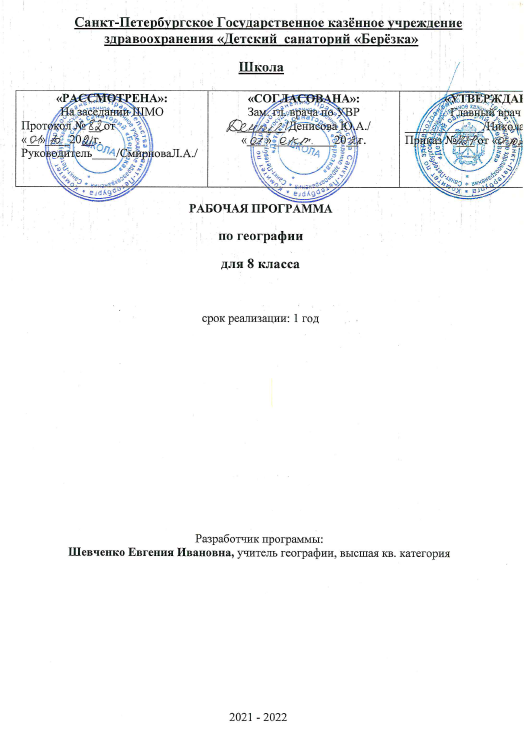 Санкт-Петербургское Государственное казённое учреждение здравоохранения «Детский  санаторий «Берёзка»ШколаРАБОЧАЯ ПРОГРАММАпо географиидля 8 классасрок реализации: 1 годРазработчик программы:Шевченко Евгения Ивановна, учитель географии, высшая кв. категория2021 - 2022Пояснительная записка.Рабочая программа составлена на основании:- Федерального Закона от 29.12.2012г. № 273-ФЗ «Об образовании в РФ».- Приказа Министерства образования и науки РФ от 17.12.2010г. № 1897 «Об утверждении федерального государственного образовательного стандарта основного общего образования».- Адаптированной основной образовательной программы основного общего образования СПб ГКУЗ «Детский санаторий «Берёзка».-  Рабочей программы курса географии в соответствии с ФГОС, разработанной к учебникам линии «Полярная звезда» для 5-9 классов, допущенных Министерством образования и науки РФ под редакцией А.И. Алексеева, В.В. Николиной, Е.К. Липкиной – М.: Просвещение, 2018г.- Федерального перечня учебников, рекомендованных (допущенных) к использованию в образовательном процессе в образовательных учреждениях, реализующих программы общего образования.Общие цели основного общего образования с учётом специфики учебного предмета«География»Цели географического образования в основной школе формулируются на нескольких уровнях: глобальном, метапредметном, личностном и предметном уровне требований к результатам освоения содержания предметных программ.Глобальные цели географического образования являются общими для основной школы и определяются социальными требованиями, в том числе изменением социальной ситуации развития – ростом информационных потоков, изменением характера и способов общения и социальных взаимодействий.Помимо того, глобальные цели формулируются с учётом рассмотрения географического образования как компонента системы образования в целом, поэтому они являются наиболее общими и социально значимыми.С учётом вышеназванных подходов глобальными целями географического образования являются:- специализация учащихся как вхождение в мир культуры и социальных отношений, обеспечивающее включение учащихся в ту или иную группу или общность – носителя её норм, ценностей, ориентаций, осваиваемых в процессе знакомства с природой, населением и хозяйством;- приобщение к познавательной культуре как системе познавательных (научных) ценностей, накопленных обществом в сфере географической науки.Помимо этого, географическое образование призвано обеспечить:- ориентацию в системе моральных норм и ценностей: признание высокой ценности жизни во всех её проявлениях, здоровья своего и других людей; экологическое самосознание, воспитание любви к природе; - развитие познавательных мотивов, направленных на получение нового знания по курсам; познавательных качеств личности, связанных с усвоением основ научных знаний, овладением методами исследования природы, населения и хозяйства, формированием интеллектуальных умений;- овладение ключевыми компетентностями: учебно-познавательными, информационными, ценностно-смысловыми, коммуникативными;- формирование у учащихся познавательной культуры, осваиваемой в процессе учебной деятельности, и эстетической культуры как способности к эмоционально-ценностному отношению к объектам природы и хозяйства.Цели и задачи курса 8 класса:- сформировать целостный географический образ Родины;- дать представление об особенностях природы, населения и хозяйства нашей страны;- сформировать образ нашего государства как объекта мирового сообщества, дать представление о роли России в мире; - сформировать необходимые географические умения и навыки;- воспитать патриотическое отношение на основе познания своего родного края, его истории, культуры; понимания его роли и места в жизни страны и мира в целом;- воспитать грамотное экологическое поведение и отношение к окружающему миру.Общая характеристика учебного предмета «География», курса 8 классаРабочая программа полностью реализует идеи ФГОС. Содержание основного общего образования по географии отражает комплексный подход к изучению географической среды в целом и её пространственной дифференциации в условиях разных территорий и акваторий Земли.В основу содержания учебного предмета положено изучение географической среды для жизни и деятельности человека и общества.Содержание географического образования в основной школе формирует у школьников знания основ географического пространства на местном, региональном и глобальном уровнях, а также умения правильно ориентироваться в пространстве. В этой связи рабочая программа содержит рекомендации к структуре национально-регионального компонента по географии своего края, области, района, региона. Включение этих рекомендаций в примерную программу федерального компонента связано с тем, что изучение малой родины, её географических особенностей, активная и осознанная познавательная, творческая и практическая деятельность учащихся в окружающей среде являются необходимыми условиями изучения географии своей страны в целом.Педагогический синтез общеземлеведческих и страноведческих основ учебного предмета позволяет организовать деятельность учащихся по освоению, изменению и преобразованию окружающей среды на основе идеи разумного, гармонического взаимодействия природы и общества, социальной ответственности каждого человека за сохранение жизни на Земле, в то же время формирует бережное отношение к природным богатствам, истории и культуре своего Отечества.Курс географии на ступени основного общего образования направлен на формирование у учащихся представлений о специфике природы, населения и хозяйства на различных уровнях познания. Отбор содержания проведён с учётом культуросообразного подхода, в соответствии с которым учащиеся должны освоить содержание, значимое для формирования познавательной, нравственной и эстетической культуры, сохранения окружающей среды и собственного здоровья; для повседневной жизни и практической деятельности. Рабочая программа по географии строится с учётом следующих содержательных линий:- многообразие природы и хозяйственной деятельности человека;- социальная сущность человека;- уровневая организация природы, населения и хозяйства.Курс географии 8 класса опирается на систему географических знаний, полученных учащимися в 5-7 классах. Он развивает общие географические понятия, определения, закономерности на новом, более высоком уровне, используя как базу географию родной страны. Всё это определяет особую роль данного курса: помимо раскрытия основных знаний, формирования географических умений и навыков, он влияет на мировоззрение учащихся, имеет огромное воспитательное значение.Описание места учебного предмета «География» в учебном плане, курса 8 классаСтруктуризация представленной программы и учебников осуществлена в соответствии с Базисным учебным. Федеральный базисный учебный план для общеобразовательных учреждений РФ отводит 68 часов для обязательного изучения учебного предмета «География» в 8 классе, из расчёта 2 учебный час в неделю. Рабочая программа адаптирована к работе в детском санатории, учтено: начало учебного процесса с октября, продолжительность урока 40 минут, ограниченное время подготовки домашнего задания учащимися; предусмотрены  индивидуальные и групповые занятия с учащимися, находящимися на домашнем режиме.Требования к результатам обучения учебного предмета «География»Деятельность образовательного учреждения в обучении географии должна быть направлена на достижение учащимися следующих личностных результатов:Готовность и способность учащихся к саморазвитию и личностному самоопределению;Сформированность их мотивации к обучению и целенаправленной познавательной деятельности, системы значимых социальных и межличностных отношений, ценностно-смысловых установок, отражающих личностные и гражданские позиции в деятельности;Социальные компетенции, правосознание;Способность ставить цели и строить жизненные планы;Способность к осознанию российской идентичности в поликультурном социуме;Знание основных принципов и правил поведения в природе и обществе, основ здорового образа жизни и здоровьесберегающих технологий;Реализация установок здорового образа жизни;Сформированность познавательных интересов и мотивов, направленных на изучение природы, населения и хозяйства; интеллектуальных умений (доказывать, строить рассуждения, анализировать, сравнивать, делать выводы и др.); эстетического отношения к географическим объектам и явлениям.Метапредиетными результатамиосвоения учениками основной школы программы по географии являются:Овладение составляющими исследовательской и проектной деятельности, включая умения видеть проблему, ставить вопросы, выдвигать гипотезы, давать определения понятиям, классифицировать, наблюдать, проводить эксперименты, делать выводы и заключения, структурировать материал, объяснять, доказывать, защищать свои идеи;Умение работать с различными источниками географической информации: находить географическую информацию в различных источниках ( тексте учебника, научно-популярной литературе, словарях и справочниках), анализировать и оценивать информацию, преобразовывать информацию из одной формы в другую;Способность выбирать целевые и смысловые установки в своих действиях и поступках по отношению к природе, здоровью своему и окружающих;Умение адекватно использовать речевые средства для дискуссии и аргументации своей позиции, сравнивать разные точки зрения, аргументировать свою точку зрения, отстаивать свою позицию.Предметными результатами освоения учениками основной школы программ по географии являются:1. В познавательной (интеллектуальной) сфере:- освоение знаний об основных географических понятиях, географических особенностях природы, населения и хозяйства разных территорий; о своей Родине – России во всём её разнообразии и целостности; об окружающей среде, путях её сохранения и рационального использования;- овладение умениями ориентироваться на местности; использовать один из «языков» международного общения – географическую карту, статистические материалы, современные геоинформационные технологии для поиска, интерпритации и демонстрации различных географических данных; применять географические знания для объяснения и оценки разнообразных явлений и процессов;- развитие познавательных интересов, интеллектуальных и творческих способностей в процессе наблюдений за состоянием окружающей среды, решения географических задач, самостоятельного приобретения новых знаний;- воспитание любви к своей местности, своему региону, своей стране, взаимопонимания с другими народами; экологической  культуры, позитивного отношения к окружающей среде;- формирование способности и готовности к использованию географических знаний и умений в повседневной жизни, сохранению окружающей среды и социально ответственному поведению в ней; адаптации к условиям проживания на определённой территории; самостоятельному оцениванию уровня безопасности окружающей среды как сферы жизнедеятельности.2. В ценностно-ориентационной сфере:- знание основ здорового образа жизни и основных правил поведения в природе и обществе;- анализ и оценка последствий деятельности человека в природе, влияния факторов риска на здоровье человека.3. В сфере трудовой деятельности:- знание и соблюдение правил работы в кабинете географии;- соблюдение правил работы с географическими приборами и инструментами.4. В сфере физической деятельности:- освоение приёмов оказания первой помощи при чрезвычайных ситуациях.5. В эстетической сфере:- овладение умением оценивать с эстетической точки зрения географические объекты и явления.Организуя учебный процесс по географии в основной школе, необходимо обратить внимание на общеобразовательное значение предмета. Изучение географии формирует не только определённую систему предметных знаний и целый ряд специальных географических умений, но также комплекс общеучебных умений, необходимых для:- познания и изучения окружающей среды; выявления причинно-следственных связей;- сравнения объектов, процессов и явлений; моделирования и проектирования;- ориентация на местности, плане, карте; в ресурсах Интернета, статистических материалах;- соблюдения норм поведения в окружающей среде; оценивания своей деятельности с точки зрения нравственных, правовых норм, эстетических ценностей.Требования к результатам изучения курса направлены на реализацию деятельностного, практико-ориентированного и личностно ориентированного подходов; освоение учащимися интеллектуальной и практической деятельности; овладение знаниями и умениями, востребованными в повседневной жизни, позволяющими ориентироваться в окружающем мире, значимыми для сохранения окружающей среды и собственного здоровья.Требования к уровню подготовки учащихся по курсу 8 класса:Предметные результаты:специфические для географии как учебного предмета знания, умения, навыки и специальные компетенции (умение мыслить пространственно и комплексно), опыт творческой деятельности (участие в географических исследованиях и проектах, имеющих социальный или экологический характер), ценностные установки (убеждённость в необходимости рационального природопользования).Метапредметные результаты:Регулятивные: - ставить учебные задачи;- вносить изменения в последовательность и содержание учебной задачи;- выбирать наиболее рациональную последовательность выполнения учебной задачи;- планировать и корректировать свою деятельность в соответствии с её целями, задачами и условиями;- оценивать свою работу в сравнении с существующими требованиями;- владеть различными способами самоконтроля.Познавательные учебно-логические:- классифицировать в соответствии с выбранными признаками;- сравнивать объекты по главным и второстепенным признакам;- систематизировать информацию;- структурировать информацию;- определять проблему и способы её решения;- формулировать проблемные вопросы;- искать пути решения проблемной ситуации;- владеть навыками анализа и синтеза.Учебно-информационные:- поиск и отбор необходимых источников информации;- представление информации в различных формах (письменная и устная) и видах;- работа с текстом и внетекстовыми компонентами: составление тезисного плана, выводов, конспекта, тезисов выступления;- перевод информации из одного вида в другой (текст в таблицу, карту в текст);- использовать различные виды моделирования, исходя из учебной задачи;- создание собственной информации и её представление в соответствии с учебными задачами;- составление рецензии, аннотации.Коммуникативные:- выступать перед аудиторией, придерживаясь определённого стиля при выступлении;- уметь вести дискуссию, диалог;- находить приемлемое решение при наличии разных точек зрения.Системная работа по формированию метапредметных и предметных знаний и умений способствует развитию личностных качеств учащихся - системы их ценностных отношений к себе, другим участникам образовательного процесса, самому образовательному процессу и его результатам.Функциональная географическая грамотность учащихся – это полное усвоение планируемых результатов обучения через практическую деятельность (описание, объяснение, доказательства закона и географических закономерностей, проведение учебных исследований, моделирование ситуаций, оценка и прогноз, проектирование решения проблем)Содержание учебного предмета «География»Содержание структурировано по пяти курсам.Курс «География. 5 класс» освещает географические темы, которые помогут школьникам познакомиться с географией как наукой, узнать об истории географических открытий и освоения территории Земли. Материалы курса позволяют учащимся получить общие сведения о материках и океанах нашей планеты.В  курсе «География. 6 класс» происходит знакомство учащихся с основными понятиями и закономерностями физической географии. Объясняются строение и процессы, происходящие в атмосфере, гидросфере и биосфере. Раскрывается взаимосвязь между различными оболочками Земли.Содержание курса «География. 7 класс» раскрывает общегеографические закономерности и формирует у учащихся представления о разнообразии природы Земли в целом и отдельных её территорий. Курс «География. 8 класс», посвящён изучению специфики населения,  природы и хозяйства  России. Разделы курса знакомят учащихся с особенностями источников географической информации, с положением территории России на карте мира, с особенностями освоения и изучения территории страны, с особенностями природы, с крупнейшими природными районами, с отраслевой структурой хозяйства страны.В курсе «География. 9 класс», происходит знакомство учащихся с развитием и территориальной организацией населения и хозяйства РФ. Разделы курса раскрывают учащимся специфику географического положения нашей страны, взаимодействие природы и общества, а также особенности крупных природно-хозяйственных районов.Учебно-тематический план курса 8 классаСодержание курса  8 класса:Введение (1 час)Изучение географии как один из способов познания окружающего мира. Главная задача географии – выяснение того, чем живут люди, как они взаимодействуют с окружающей средой и изменяют её. Тема 1. Россия в мире (6 часов)Географическое положение России. Природные условия и ресурсы. Часовые пояса и зоны. Учебные понятия: крайняя точка, государственная граница, морская граница, страны-соседи, российский сектор Арктики; Северный полярный круг, природные условия, географическое положение,  адаптация, местное время, солнечные часы, часовой пояс, часовая зона, поясное, гринвичское, среднеевропейское, московское, декретное, летнее время;Метапредметные результаты обучения:- ставить учебную задачу под руководством учителя;- планировать свою деятельность под руководством учителя;- оценивать работу одноклассников;- выявлять причинно-следственные связи;- определять критерии для сравнения фактов и явлений;- анализировать связи, соподчинения и зависимости компонентов;- работать с текстом: составлять логические цепочки, таблицы и схемы;- создавать объяснительные тексты;- выслушивать и объективно оценивать другого;- уметь вести диалог, вырабатывая общее решение.Предметные результаты обучения:Давать определения терминов и понятий по тематике урока;Выявлять и называть:-  особенности географического положения РФ; - особенности природных условий и ресурсов, видов адаптации; - особенности исчисления времени на территории России; - отличия видов времени;Составлять:- описание географического положения РФ;-  описание природных условий и ресурсов; Классифицировать:-  виды государственных границ;-  природные условия и ресурсы;Проводить:-  определение координат крайних точек; - определение влияния природных условий своей местности на жизнь человека; - расчёты на определение местного времени и разницы во времени на территории России; Показывать на карте крайние точки РФ, государственную границу РФ;Определять:- сопредельные с РФ страны; - особенности адаптации человека к природным условиям; - местное время и разницу во времени на территории РФ; Представлять тематическую информацию в графическом виде; Практическая работа:Характеристика географического положения РФ;Определение поясного времени для разных пунктов РФ.История изучения территории России Русские землепроходцы 11-17 вв. Географические открытия в России 18-19 вв. Географические исследования в 20 в. Роль географии в современном мире.  Основные образовательные идеи:- Изучение территории России – длительный исторический процесс, потребовавший огромных усилий.- География – современная наука, основная задача которой прогнозирование изменений в природе, связанных с хозяйственной деятельностью человека.Учебные понятия: казаки, купцы, струги, кочи; закон географической зональности, Русское географическое общество; государственная карта миллионного масштаба; научное прогнозирование, географический прогноз, оценка последствий, рациональный способ.Метапредметные результаты обучения:- ставить учебную задачу под руководством учителя;- планировать свою деятельность под руководством учителя;- оценивать работу одноклассников;- выявлять причинно-следственные связи;- определять критерии для сравнения фактов и явлений;- анализировать связи, соподчинения и зависимости компонентов;- работать с текстом: составлять логические цепочки, таблицы и схемы;- создавать объяснительные тексты;- выслушивать и объективно оценивать другого;- уметь вести диалог, вырабатывая общее решение.Предметные результаты обучения:Выявлять и называть особенности изучения территории России на различных этапах её исторического развития;Объяснять особенности изучения территории России на различных этапах её исторического развития;Определят:-  следствия географических открытий и путешествий; - роль научного прогнозирования в развитии географической науки;Показывать на карте маршруты путешествий; Составлять географический прогноз;Практическая работа:3.Обозначение на контурной карте географических объектов, открытых русскими путешественниками. Выделение тех из них, которые названы в честь русских первопроходцев.Тема 2. Россияне (10 часов)Демография. Численность населения РФ. Естественный прирост и воспроизводство населения. Демографические кризисы. Демографическая ситуация в РФ. Размещение населения РФ. Главная полоса расселения и зона Севера. Миграции населения. Виды миграций направления внутренних миграций. Внешние миграции. Формы расселения. Сельское расселение. Формы сельского расселения. Зональные типы сельского расселения. Городская форма расселения. Город и урбанизация. Функции города. Виды городов. Городские агломерации. Этнический состав населения. Языковые семьи и группы. Религиозный состав населения. Этнорелигиозные конфликты. Половозрастной состав населения. Трудовые ресурсы и рынок труда. Учебные понятия: демография, рождаемость, смертность, численность населения, перепись населения, естественный прирост, воспроизводство населения, демографический кризис, плотность населения, Основная зона расселения, зона Севера, миграции, внутренние и внешние миграции, эмиграция, иммиграция, формы расселения, город, урбанизация, уровень урбанизации, градообразующие функции, моногорода, города-миллионеры, городская агломерация, этнический состав, языковые группы, языковые семьи, религиозный состав, этнорелигиозные конфликты, половозрастной состав, трудовые ресурсы, рынок труда, безработица.Основные образовательные идеи: Динамика численности населения определяется социально-экономическими, политическими факторами.Миграции оказывают влияние на заселение территории, этнический и возрастной состав населения.Трудовые ресурсы создают национальное богатство страны.РФ – многонациональная и многоконфессиональная страна.Неравномерность размещения населения по территории РФ – следствие разнообразия природных условий.Урбанизация – процесс развития городов.Матапредметные результаты обучения:Выделение существенных признаков новых понятий;Работа с учебными текстами, схемами, картосхемами, статистикой, географическими картами;Поиск дополнительных источников информации;Формулирование своих мыслей и выводов в устной и письменной форме, представление их в форме презентаций.Предметные результаты обучения:Объяснять:- особенности динамики численности и воспроизводства населения;- направления и типы миграции;- особенности состава населения;- специфику распространения религий;- размещение населения;- особенности сельского и городского населения;- специфические черты рынка труда.Определять:- параметры воспроизводства населения;- параметры миграционных процессов;
- регионы с различными показателями миграции;- параметры, характеризующие состав населения;- регионы с преобладанием отдельных языков, религий;- параметры, характеризующие размещение населения;- районы концентрации сельского и городского населения;- размещение крупных городов;- перспективы изменения численности и состава населения, трудовых ресурсов.Практические работы:4.Расчёт параметров естественного движения населения.5.Построение половозрастной пирамиды России (субъекта РФ)6.Расчёт уровня безработицы для России (отдельного субъекта Федерации)Тема 3. Природа (18 часов)Геологическое летоисчисление. Шкала геологического времени. Геологическая карта. Особенности геологического строения. Крупные тектонические структуры. Платформы и складчатые пояса. Главные черты рельефа России, их связь со строением литосферы. Районы современного горообразования, землетрясений и вулканизма. Влияние внешних сил на формирование рельефа. Закономерности размещения месторождений полезных ископаемых в России. Минеральные ресурсы страны и проблемы их рационального использования. Влияние рельефа на жизнь и хозяйственную деятельность человека. Опасные природные явления.Учебные понятия:геохронологическая таблица, геология, геологическое время, геологическая карта, тектоническая карта, тектоническая структура, платформа, складчатый пояс, фундамент (цоколь), осадочный чехол, эпоха складчатости, плита, щит, силы выветривания, моренные холмы, овражно-балочная сеть, ветер, бархан, дюна, бугры пучения, термокарстовое озеро, природный район, природные районы России, полезные ископаемые, месторождение, бассейн, минеральные ресурсы, стихийные природные явления.Основные образовательные идеи:- Устройство рельефа определяется строением земной коры.- Разнообразие – важнейшая особенность рельефа России, создающая многообразие условий жизни и деятельности людей.- Современный рельеф – результат деятельности внешних и внутренних сил.Метапредметные результаты обучения:- совершенствование умений работать с разными источниками информации;- выявление причинно-следственных взаимосвязей – рельеф- тектонические структуры- полезные ископаемые;- выделение главного или существенных признаков (особенности рельефа России)- высказывание суждений с подтверждением их фактами;- представление информации в различных формах – тезисы, эссе, компьютерные презентации.Предметные результаты обучения:Объяснять:- особенности геологического летоисчисления;- особенности рельефа отдельных территорий страны, размещения основных полезных ископаемых;- особенности влияния внешних и внутренних сил на формирование рельефа России;- характер влияния рельефа на жизнь и хозяйственную деятельность человека;- сущность экологических проблем в литосфере на примере России.Определять:- основные черты рельефа и геологического строения России, важнейших районов размещения полезных ископаемых;- районы возможных катастрофических природных явлений в литосфере на территории России;- по картам районы размещения крупных тектонических структур и форм рельефа на территории России.Практическая работа:7.Выявление зависимости между строением земной коры, формами рельефа и размещением полезных ископаемых крупных территорий. Климат России Факторы, определяющие климат России. Солнечная радиация. Закономерности распределения тепла и влаги. Коэффициент увлажнения. Климатические пояса и типы климатов России. Погода. Воздушные массы и атмосферные фронты. Погодные явления, сопровождающие прохождения атмосферных фронтов. Атмосферные вихри: циклоны и антициклоны. Основные принципы прогнозирования погоды. Атмосфера и человек. Влияние климата на жизнь человека. Неблагоприятные явления погоды. Хозяйственная деятельность и загрязнение атмосферы.Учебные понятия:климат, климатообразующий фактор, солнечная радиация, ветры западного переноса, муссон, орографические осадки, континентальность климата, годовая амплитуда температур, воздушные массы, испарение, испаряемость, коэффициент увлажнения, циркуляция воздушных масс, атмосферный фронт, атмосферный вихрь, антициклон, циклон, погода, прогноз погоды, неблагоприятные явления погоды.Основные образовательные идеи:- Разнообразие и сложность климатических условий на территории России определяется её северным географическим положением, огромной величиной территории.- Протяжённость с севера на юг и с запада на восток – разнообразие типов и подтипов климата – разнообразие условий жизни и деятельности людей.- Влияние климатических особенностей на комфортность жизни и деятельность людей.Метапредметные результаты обучения:- совершенствование умений работать с различными источниками информации – текстом учебника, тематическими картами, климатограммами, картосхемами;- выявление причинно-следственных взаимосвязей- влияния атмосферной циркуляции и особенностей рельефа на климат;- выделение главного или существенных признаков при характеристике типов климата- умение высказывать свои суждения, подтверждая их фактами;- представление информации в различных формах- тезисы, эссе, компьютерные презентации.Предметные результаты обучения:- Объяснять: - особенности климата России;- особенности климата отдельных территорий страны, распределения основных климатических показателей;- характер влияния климата на жизнь и хозяйственную деятельность человека;- сущность экологических проблем в атмосфере на примере России.Определять:- основные черты климата России;- районы возможных катастрофических природных явлений в атмосфере на территории России;- по картам закономерности распределения основных климатических показателей на территории России;- типы климатов отдельных регионов России;- факторы формирования климата отдельных регионов России;- закономерности размещения климатических поясов на территории России.Практическая работа:8.Выявление закономерностей территориального распределения климатических показателей по климатической карте.9.Анализ климатограмм, характерных для различных климатов России.10.Определение особенностей погоды для различных пунктов по синоптической карте.11.Оценка основных климатических показателей одного из регионов страны для характеристики условий жизни и хозяйственной деятельности населения.Гидрография России Моря, омывающие территорию России. Хозяйственное значение морей. Реки России. Характеристики рек России. Бассейн реки. Источники питания рек. Режим рек. Озёра. Виды озёр и их распространение по территории России. Болото. Виды болот и их хозяйственное значение. Природные льды. Сезонные и многолетние льды. Многолетняя мерзлота и её влияние на жизнь и хозяйственную деятельность людей. Ледники горные и покровные. Великое оледенение. Ледниковые периоды. Великий ледник на территории России. Последствия ледниковых периодов. Гидросфера и человек. Водные ресурсы. Стихийные бедствия, связанные с водой.Учебные понятия:бассейн океана, бассейн внутреннего стока, биологические ресурсы, материковая отмель, длина реки, бассейн реки, водораздел, питание реки, гидрологический режим, половодье, межень, паводок, озеро, водохранилище, болото, многолетняя мерзлота, природные льды, ледник, покровный ледник, горный ледник, ледниковый период, Великое оледенение, эпоха оледенения, эпоха межледниковья, водные ресурсы.Основные образовательные идеи:- Россия окружена морями трёх океанов, отличающихся разнообразными и богатыми природными ресурсами;- Река - сложная природная система. Знание важнейших характеристик реки - важнейшее условие правильности её использования.- Озёра, подземные воды, многолетняя мерзлота и ледники- это богатство водных ресурсов, разнообразие ландшафтов.- Вода - источник всего живого на Земле. Необходимость рационального использования и охраны внутренних вод России.Метапредметные результаты обучения:- ставить учебные задачи и планировать свою работу (при работе над характеристикой или описанием объекта), понимать разницу между описанием и характеристикой объекта;- сравнивать объекты, выделяя существенные признаки (сравнительная характеристика водных объектов);- создавать собственную форму представления информации (реферат, презентация);- участвовать в совместной деятельности (групповая работа по описанию объекта).Предметные результаты обучения:Объяснять:- особенности морей, омывающих территорию России;- особенности внутренних вод отдельных регионов страны;- характер влияния внутренних вод на жизнь и хозяйственную деятельность человека;- особенности обеспеченности водными ресурсами различных регионов России;- сущность экологических проблем в гидросфере на примере России.Определять:- основные черты морей, омывающих территорию России;- районы возможных катастрофических природных явлений в гидросфере на территории России;- закономерности распределения внутренних вод;- существенные признаки внутренних вод;- по картам закономерности распределения внутренних вод на территории России;- по картам особенности обеспечения внутренними водами отдельных регионов России.Практическая работа:12.Составление характеристики одного из морей, омывающих территорию России.13.Составление характеристики одной из рек с использованием тематических карт и климатодиаграмм, определение возможностей их хозяйственного использования.14.Оценивание обеспеченности водными ресурсами крупных регионов России.15.Объяснение закономерностей размещения разных видов вод суши и связанных с ними стихийных природных явлений на территории страны.Почвы РоссииПочва. Формирование почвы, её состав, строение, свойства. Зональные типы почв, их свойства, структура, различия в плодородии. Закономерности распространения почв. Почвенные карты. Почвенные ресурсы. Изменения почв в процессе их хозяйственного использования, борьба с эрозией и загрязнением почв. Меры по сохранению плодородия почв.Учебные понятия: почва, почвообразование, почвенный профиль, почвенный горизонт, гумус, плодородие, почвенные ресурсы, эрозия (разрушение), мелиорация.Основные образовательные идеи:- Почвы – особое природное тело, свойства которых зависят от факторов почвообразования различающихся от места к месту, чем и определяется их огромное разнообразие.- Главное свойство почв – плодородие, которое может истощаться, вследствие чего необходимая мера – рациональное использование и охрана.Метапредметные результаты обучения:- находить, отбирать, использовать различные источники информации по теме;- сравнивать объекты, выделяя существенные признаки (разные типы почв и условия их формирования);- выявлять причинно-следственные связи (зависимость размещения типов почв от климатических условий и особенностей рельефа);- показывать по карте особенности размещения основных типов почв.Предметные результаты обучения:Объяснять:- условия формирования почв;- особенности строения и состав почв;- специфику изменения почв в процессе их хозяйственного использования;- особенности почвенных ресурсов России.Определять:- основные свойства почв на территории России;- по картам закономерности размещения почв по территории России;- по картам меры по сохранению плодородия почв в различных регионах России.Практическая работа:16.Знакомство с образцами почв своей местности и особенностями их использования.Тема 4. Природно-хозяйственные зоны (8 часов)Природные комплексы России. Зональные и азональные природные комплексы. Природные зоны Арктики и Субарктики: арктическая пустыня, тундра. Леса умеренного пояса: тайга, смешанные и широколиственные леса. Безлесные зоны юга России: степь, лесостепь, полупустыня. Высотная поясность. Природно-хозяйственные зоны.Учебные понятия:природный комплекс, ландшафт, природный компонент, зональный комплекс, азональный комплекс, природный район, природная зона, лесные и безлесные ландшафты, высотная поясность, приспособление, хозяйственная деятельность, природно-хозяйственные зоны. Основные образовательные идеи:- Природные компоненты как живой, так и неживой природы образуют природные комплексы разных видов.- Главными компонентами природного комплекса являются климат и рельеф.- Выделяют зональные и азональные природные комплексы.- Любая природная зона - это поле для хозяйственной деятельности людей, поэтому правильнее говорить о природно-хозяйственных зонах.Метапредметные результаты обучения:- выделять существенные признаки разных типов природных комплексов;- выявлять причинно-следственные связи внутри природных комплексов, анализировать связи соподчинения и зависимости между компонентами;- работать с учебными текстами, схемами, картосхемами, статичтикой, географическими картами;- формулировать свои мысли и выводы в устной и письменной форме, представлять их в форме презентаций;- выделение главного или существенных признаков (особенности природы, населения и хозяйственной деятельности той или иной природно-хозяйственной зоны).Предметные результаты обучения:Объяснять: -отличия природных комплексов друг от друга;- условия формирования природно-хозяйственных зон;- характер влияния человека на природные условия природных зон.Определять:- особенности размещения природных зон на территории России;- специфические черты природно-хозяйственных зон.Практические работы:17.Анализ физической карты и карт компонентов природы для установления взаимосвязей между ними в разных природных зонах.Тема 5. Хозяйство (20 часов)Национальная экономика. Понятие о предприятиях материальной и нематериальной сферы. Отрасли хозяйства. Три сектора национальной экономики. Отраслевая структура экономики. Межотраслевые комплексы. Факторы размещения производства. Сырьевой, топливный, водный, трудовой, потребительский, транспортный и экологический факторы.Топливно-энергетический комплекс. Нефтяная, газовая и угольная промышленности. Нефтегазоносные базы и угольные бассейны РФ. Их хозяйственная оценка. Электроэнергетика. Гидравлические, тепловые и атомные электростанции, их виды. Крупнейшие каскады ГЭС. Альтернативная энергетика. Единая энергосистема РФ.Металлургический комплекс. Чёрная металлургия. Особенности организации производства: концентрация и комбинирование. Комбинат полного цикла. Факторы размещения отрасли. Металлургические базы РФ. Цветная металлургия. Размещение основных отраслей цветной металлургии.Машиностроение. Отрасли машиностроения и факторы их размещения. Тяжёлое, транспортное, сельскохозяйственное, энергетическое машиностроение, тракторостроение и станкостроение. Военно-промышленный комплекс.Химическая промышленность. Сырьевая база и отрасли химической промышленности. Горная химия, основная химия, химия органического синтеза и факторы их размещения.Лесная промышленность. Отрасли лесной промышленности: лесозаготовка, деревообработка, целлюлозно-бумажная промышленность и лесная химия. Лесопромышленные комплексы.Агропромышленный комплекс. Сельское хозяйство. Отрасли растениеводства и животноводства и их размещение по территории РФ. Зональная организация сельского хозяйства. Пригородный тип сельского хозяйства. Отрасли лёгкой и пищевой промышленности и факторы их размещения.Транспорт. Виды транспорта: железнодорожный, автомобильный, трубопроводный, водный и воздушный. Достоинства и недостатки различных видов транспорта. Транспортная сеть и её элементы.Отрасли нематериальной сферы. Сфера услуг и её география.Учебные понятия: национальная экономика (народное хозяйство), отрасль, предприятие, межотраслевой комплекс, факторы размещения производства, комбинированное производство, материальная и нематериальная сфера хозяйства, сфера услуг.Основные образовательные идеи:Хозяйство РФ представляет собой сложный комплекс предприятий, отраслей и секторов экономики, связанных друг с другом и с мировым хозяйством.Метапредметные результаты обучения:Установление причинно-следственных связей, например, для объяснения развития этапов хозяйства;Анализ различных источников информации с целью определения тенденций развития отраслей, сфер и секторов хозяйства;Выделение существенных признаков, например для выявления отраслевой структуры хозяйства.Предметные результаты обучения:Объяснять:- особенности структуры хозяйства;- особенностей отраслей хозяйства;- видовое разнообразие предприятий отраслей хозяйства;- взаимосвязь и взаимное влияние отраслей хозяйства друг на друга;- географию отраслей хозяйства;- роль отраслей хозяйства в жизни государства.Определять:- параметры структуры хозяйства;- факторы размещения хозяйства;- районы концентрации предприятий отраслей хозяйства;- показатели, характеризующие деятельность предприятий отраслей хозяйства;- основные направления движения сырья и готовой продукции.Практическая работа:18. Составление схемы отраслевой структуры народного хозяйства России.19. Выделение особенностей различных типов предприятий чёрной металлургии.20. Выделение особенностей различных типов предприятий цветной металлургии.21. Описание транспортного узла.Географическая номенклатураКрайние точки: мыс Флигели, мыс Челюскин, гора Базардюзю, Куршская коса, мыс Дежнёва.Моря: Баренцево, Белое, Лаптевых, Карское, Восточно-Сибирское, Чукотское, Берингово, Охотское, Японское, Балтийское, Чёрное, Азовское, Каспийское.Заливы: Гданьский, Финский, Кандалакшский, Онежская губа, Байдарацкая губа, Обская губа, Енисейский, Пенжинская губа, Петра Великого.Проливы: Лаперуза, Кунаширский, Керченский, Берингов, Татарский.Острова: Земля Франца-Иосифа, Новая Земля, Новосибирские, Северная Земля, Врангеля, Сахалин, Курильские, Соловецкие, Колгуев, Вайгач, Кижи, Валаам, Командорские.Полуострова: Камчатка, Ямал, Таймыр, Кольский, Канин, Рыбачий, Таманский, Гыданский, Чукотский.Реки: Волга, Дон, Иртыш, Лена, Енисей, Ангара, Яна, Индигирка, Колыма, Анадырь, Амур, Зея, Бурея, Шилка, Аргунь, Северная Двина, Печора, Онега, Мезень, Ока, Вятка, Кама, Нева, Кубань, Кума, Терек, Урал, Белая, Чусовая, Исеть, Бия, Катунь, Тобол, Ишим, Пур, Таз, Нижняя Тунгуска, Подкаменная Тунгуска, Вилюй, Алдан, Хатанга, Селенга, Оленёк, Уссури, Камчатка.Озёра: Чудское, Онежское, Ладожское, Байкал, Таймыр, Телецкое, Селигер, Имандра, Псковское, Ильмень, Плещеево, Эльтон, Баскунчак, Кулундинское, Чаны, Ханка.Водохранилища: Куйбышевское, Рыбинское, Братское, Волгоградское, Цимлянское, Вилюйское, Зейское, Горьковское.Каналы: Беломорско-Балтийский, Мариинская система, Волго-Балтийский, им.Москвы, Волго-Донской.Горы: Хибины, Большой Кавказ, Казбек, Эльбрус, Урал, Народная, Яманту, Магнитная, Качканар, Алтай, Белуха, Салаирский кряж, Кузнецкий Алатау, Западный и Восточный Саян, Бырранга, Енисейский кряж, Становое нагорье, Алданское нагорье, Витимское нагорье, Становой хребет, Верхоянский хребет, хребет Черского, Чукотское нагорье, Джугджур, Сихотэ-Алинь, Ключевская Сопка, Авачинская Сопка, Шивелуч.Возвышенности: Восточно-Европейская ( Русская), Западно-Сибирская, Окско-Донская, Ишимская, Барабинская, Зейско-Бурейская, Центрально-Якутская.Низменности: Яно-Индигирская, Колымская, Средне-Амурская, Кумо-Манычская впадина, Прикаспийская, Печорская, Мещерская, Окско-Донская, Прикубанская, Кузнецкая котловина, Северо-Сибирская, Минусинская, Тувинская котловины.Заповедники и другие особо охраняемые природные территории:  Астраханский, Баргузинский, Кандалакшский, Галичья Гора, Кедровая Падь, Приокско-Террасный, Лапландский, Дарвинский, Самарская Лука, Тебердинский, Печоро-Илычский, Башкирский, Ильменский, Алтайский, Таймырский, Долина гейзеров, Ленские Столбы, Усть-Ленский, Кроноцкий, Врангеля, Дальневосточный морской.Месторождения и бассейны полезных ископаемых: Печорский угольный бассейн, Курская магнитная аномалия, Подмосковный буроугольный бассейн, Баскунчак (соли), Западно-Сибирский нефтегазоносный бассейн, Кузбасс, Горная Шория (железные руды), Донбасс, Хибины (апатиты), Канско-Ачинский, Ленский, Тунгусский, Южно-Якутский угольные бассейны, Удоканское (медь), Алдан, Бодайбо (золото), Мирный (алмазы).Условия реализации учебной  дисциплиныТребования к минимальному материально-техническому обеспечениюРеализация учебной дисциплины требует наличия учебного кабинета «География» оформленного в соответствии с ФГОС (в школе д/с «Берёзка» учебный кабинет  № 10 «География» закреплён за учащимися 8 класса)Оборудование учебного кабинета:Документационное обеспечение; паспорт кабинета ФГОС, план работы учебного кабинета, памятка по технике безопасности. Учебно-методическое обеспечение: перечень практических занятий, методические пособия по выполнению практических работ, карточки-задания по темам, слайд-презентации. Стенды по разделам географии.Технические средства обучения:Ноутбук;Проектор;Карты по темам урока (25 шт.)Набор таблиц «Хозяйство и регионы РФ»;Портреты путешественников;Видеозаписи по темам урока;Теллурий (1 шт.)Глобусы (2 шт.)Компас (10 шт.) Барометр-анероид (1 шт.)Школьные коллекции: Минералы и горные породы 1,2                                        Полезные ископаемые 1,2                                        ПочваИнформационное обеспечение обученияСостав УМК:Программа курса «География. 5-9 классы» А.И. Алексеев, В.В. Николина, Е.К. Липкина. «География. 8 класс»: учеб. для общеобразоват. организаций. – 6-е изд. –М.: Просвещение, 2018.Рабочая тетрадь по географии к учебнику Е.М. Домогацких и Н.И. Алексеевского «География», Е.М. Домогацких, Е.Е. Домогацких,8 класс. В двух частях, 4-е изд. М.: «Русское слово», 2013г. Географический атлас. 8-9 кл.- М.: Дрофа, 2011г.Баринова И.И. Дидактические карточки-задания по географии.- М.: Экзамен, 2011г.Жижина А.А. «Поурочные разработки по географии: природа России», 8 кл.- М.: Вако, 2004г.В.В. Барабанов. География: экспресс-диагностика, 8 кл.- М.: «Национальное образование», 2014г.Е.А. Беловолова. Формирование УУД. География. Методическое пособие 5-9 кл.- М.: «Вентана-Граф», 2014г.«География. Альманах 1»- ООО «Видеостудия «Кварт»«Уроки географии Кирилла и Мефодия. 8 кл.» ООО «Кирилл и Мефодий», 2008г.Дополнительная литература (региональный компонент)Финаров Д.П., Семёнов С.П. География Санкт- Петербурга и Ленинградской области.- С-Пб: Специальная литература.Даринский А.В. «География Ленинградской области»- С-Пб.: Свет Даринский А.В., Асеева И.В. «География Санкт-Петербурга»- С-Пб.: Специальная литература «Внеклассная работа: География, 8 кл.» - Волгоград: КорифейГорбатова О.Н. «География 6-11 кл. Технология решения творческих задач».- Волгоград: Учитель, 2011г.Планируемые результаты изучения учебного предмета «География»Рубрика «Знать / понимать» включает требования к учебному материалу, который усваивается и воспроизводится учащимися. Это:- основные географические понятия и термины; различия плана, глобуса и географических карт по содержанию, масштабу, способам картографического изображения; результаты выдающихся географических открытий и путешествий;- географические следствия движений Земли, географические явления и процессы в геосферах, взаимосвязи между ними, их изменение в результате деятельности человека; географическая зональность и поясность;- географические особенности природы материков и океанов, география народов Земли; различия в хозяйственном освоении разных территорий и акваторий; связь между географическим положением, природными условиями, ресурсами и хозяйством отдельных регионов и стран;- специфика географического положения и административно-территориального устройства РФ; особенности её природы, населения, основных отраслей хозяйства, природно-хозяйственных зон и районов;- природные и антропогенные причины возникновения геоэкологических проблем на локальном, региональном и глобальном уровнях; меры по сохранению природы и защите людей от стихийных природных и техногенных явлений.2. Рубрика «Уметь» включает требования, основанные на более сложных видах деятельности, в том числе: описывать и объяснять; приводить примеры. Кроме того, она содержит умения использовать разнообразные географические источники информации – карту, статистические материалы, геоинформационные системы; пользоваться приборами, а также составлять географическую характеристику разных территорий.- выделять, описывать и объяснять существенные признаки географических объектов и явлений;- находить в разных источниках и анализировать информацию, необходимую для изучения географических объектов и явлений, разных территорий Земли, их обеспеченности природными и человеческими ресурсами, хозяйственного потенциала, экологических проблем;- приводить примеры: использования и охраны природных ресурсов, адаптации человека к условиям окружающей среды, её влияния на формирование культуры народов; районов разной специализации, центров производства важнейших видов продукции, основных коммуникаций и их узлов, внутригосударственных и внешних экономических связей России, а также крупнейших регионов и стран мира;- составлять краткую географическую характеристику разных территорий на основе разнообразных источников географической информации и форм её представления;- определять на местности, плане и карте расстояния, направления высоты точек; географические координаты и местоположение географических объектов;- применять приборы и инструменты для определения количественных и качественных характеристик компонентов природы; представлять результаты измерений в разной форме; выявлять на этой основе эмпирические зависимости.3. В рубрике «Использовать приобретённые знания и умения в практической деятельности и повседневной жизни» представлены требования, необходимые учащимся непосредственно в окружающей среде, для оценки её состояния, качества, изменений, возможностей сохранения и улучшения окружающей среды, прежде всего своей местности.- ориентирование на местности и проведение съёмок её участков; определение поясного времени; чтение карт различного содержания;- учёт фенологических изменений в природе своей местности; проведение наблюдений за отдельными географическими объектами, процессами и явлениями, их изменениями в результате природных и антропогенных воздействий; оценка их последствий;- наблюдение за погодой, состоянием воздуха, воды и почвы в своей местности; определение комфортных и дискомфортных параметров природных компонентов своей местности с помощью приборов и инструментов;- решение практических задач по определению качества окружающей среды своей местности, её использованию, сохранению и улучшению; принятие необходимых мер в случае природных стихийных бедствий и техногенных катастроф;- приведение самостоятельного поиска географической информации на местности из разных источников: картографических, статистических, геоинформационных.Требования к уровню подготовки учащихся 8 классаНазывать и (или) показывать:Предмет изучения географии России;Основные средства и методы получения географической информации;Субъекты РФ;Пограничные государства;Особенности географического положения, размеры территории, протяжённость морских, сухопутных границ;Границы часовых поясов;Основные геологические эры, структуры земной коры, сейсмические опасные территории;Климатообразующие факторы, особенности погоды в циклонах и антициклонах;Распределение рек страны по бассейнам океанов;Основные области современного оледенения и крупные ледники;Зональные типы почв, их главные свойства, примеры мелиорации земель в разных зонах и регионах;Основные виды природных ресурсов и примеры их рационального и нерационального использования;Важнейшие природоохранные объекты страны; Объекты всемирного и природного наследия России;Районы, подверженные воздействию стихийных природных явлений (засухи, наводнения, сели, землетрясения и т.д.)Экологически неблагополучные районы России;Маршруты и территории первооткрывателей территории России;Определять (измерять):Географическое положение объектов;Разницу в поясном времени территории;Погоду по синоптическим картам;Параметры природных и социально-экономических объектов и явлений по различным источникам информации;Описывать:Географическое положение страны. Отдельных регионов и географических объектов, его виды (экономико-географическое, геополитическое)Образцы природно-хозяйственных объектов, в том числе одного из районов нового промышленного, с/х, городского, транспортного или рекреационного строительства;Объяснять:Роль географических знаний в решении социально-экономических, экологических проблем страны;Влияние географического положения на особенности природы, хозяйства и жизни населения России;Образование и размещение форм рельефа, закономерности размещения наиболее крупных месторождений полезных ископаемых ;Образование атмосферных фронтов, циклонов и антициклонов, их влияние на состояние погоды, образование смога;Влияние климата на жизнь, быт и хозяйственную деятельность;Как составляется прогноз погоды;Распространение многолетней мерзлоты, её влияние на состояние ПК и освоение территории человеком;Почвообразовательные процессы, особенности растительного и животного мира природных зон;Причины возникновения опасных природных явлений, их распространение на территории страны;Разнообразие природных комплексов на территории страны;Уникальность и общечеловеческую ценность памятников природы и культуры;Причины изменения природных и хозяйственных комплексов регионов;Особенности орудий труда, средств передвижения, жилищ, видов хозяйственной деятельности, возникших как результат приспособления человека к окружающей среде в разных географических условиях;Объяснять причины географических явлений на основе применения понятий: «геологическое летоисчисление», «циклон», «антициклон», «солнечная радиация», «испарение«, «испаряемость», «мелиорация», «географическое положение», «природные ресурсы», «экологический кризис»;Оценивать и прогнозировать:Природно - ресурсный потенциал страны;Экологическую ситуацию в стране и регионе;Изменения природных и социально-экономических объектов под воздействием природных и антропогенных факторов;Контроль и оценка результатов освоения учебной  дисциплиныКонтроль и оценка результатов освоения учебной дисциплины осуществляется учителем в процессе проведения практических занятий, тестирования, а также выполнением  учащимися письменных и устных опросов.Для достижения образовательных результатов используются следующие приемы и технологии, основных форм организации образовательного процесса:Формы организации работы учащихся:ИндивидуальнаяКоллективная: фронтальная; парная; групповая.Формы учебных занятий: игры на конкурсной основе, ролевые; мини-лекции; диалоги и беседы; практические работы; дискуссии; проектная деятельность.Виды деятельности учащихся: устные сообщения; обсуждения; работа с источниками; доклады; рефлексия.Критерии оценокИтогом проверки результативности учебной деятельности учащегося является оценка. При определении уровня достижений ученика необходимо обращать внимание на: - тематическую грамотность, логичность и доказательность в процессе изложения материала при ответе на поставленный вопрос или решения учебной задачи;- точность и целесообразность использования географической терминологии и знание номенклатуры;- самостоятельность и осознанность ответа ученика, его речевую грамотность.Устный ответОценка « 5 » ставится, если ученик:показывает глубокое, всестороннее знание и понимание тематического материала, а также сущности рассматриваемых терминов, понятий, географических закономерностей, теорий, событий;построит полный и тематически правильный ответ, опираясь на ранее изученный материал;выделяет существенные признаки географических объектов и явлений;использует примеры для подтверждения теоретических положений;аргументировано отстаивает свою точку зрения, делая анализ, формулируя обобщения и выводы;устанавливает межпредметные и внутрипредметные связи между событиями, объектами и явлениями;применяет полученные знания в незнакомой учебной и жизненной ситуации;обоснованно и безошибочно излагает тематический материал, соблюдая последовательность его изложения, используя чёткие и однозначные формулировки;строит логически связанный ответ, используя принятую географическую терминологию;делает обоснованные выводы;формулирует точные определения терминов и даёт научное толкование основных понятий, законов;творчески перерабатывает текст, адаптируя его под конкретную учебную задачу;излагает тематический материал литературным языком;отвечает на дополнительные вопросы учителя, одноклассников, участвуя в диалоге или полилоге;самостоятельно, рационально и адекватно ситуации использует средства обучения для достижения поставленных учебных целей;применяет в процессе ответа для демонстрации состояния объектов, протекания явлений общепринятую в географии знаково-символьную систему условных обозначений;при необходимости, в зависимости от условия учебной задачи, опирается на результаты наблюдений и опытов;самостоятельно, безошибочно и адекватно ситуации выбора и принятия решения применяет полученные знания, умения и навыки учебной деятельности при рассмотрении учебных задач практической направленности;допускает не более одного недочёта, который легко исправляет по требованию учителя;владеет сформированными навыками работы с приборами;умеет преобразовывать тематическую информацию из одного вида в другой;демонстрирует знание карты и использование её при решении учебной задачи;показывает сформированность знаний, предметных и универсальных учебных действий.Оценка « 4 » ставится, если ученик:демонстрирует знание изученного тематического материала;даёт самостоятельный, полный и тематически правильный ответ, при этом допускает незначительные ошибки и недочёты при воспроизведении тематического материала;даёт определения понятий и терминов, допуская небольшие неточности в формулировках или выводах и обобщениях на основе проведённых наблюдений и опытов или при использовании в ответе научной терминологии;материал излагает в правильной логической последовательности, при этом допускает одну негрубую ошибку или не более двух недочётов, которые может исправить самостоятельно по требованию учителя при его помощи или помощи других учащихся;подтверждает теоретические высказывания примерами;осознанно и правильно отвечает на дополнительные и наводящие вопросы учителя или других учащихся;умеет самостоятельно выделять основные положения в тематическом материале;обобщает тематический план, используя результаты наблюдений и опытов;формулирует выводы;устанавливает внутрипредметные и межпредметные связи;применяет полученные знания на практике в новой ситуации выбора и принятия решения, допуская неточности в содержании географического материала;соблюдает основные правила построения ответа, используя при этом литературную речь;составляет связное и логически последовательное изложение, восполняя допущенные пропуски в тематическом материале путём ответов на наводящие вопросы учителя или других учеников;имеет представления об элементарных реальных понятиях;понимает основные причинно-следственные взаимосвязи между изучаемыми объектами и явлениями;в основном знает содержание карты и умеет ею пользоваться при ответе на поставленный вопрос;при решении географических задач допускает ошибки, существенно не влияющие на результат деятельности;в основном показывает сформированность знаний, предметных и универсальных действий.Оценка « 3 » ставится, если ученик:усвоил основное тематическое содержание;имеет пробелы в усвоении программного материала, не влияющие на дальнейшее усвоение тематического содержания;материал излагает фрагментарно, отсутствует логика в изложении;показывает недостаточную сформированность знания тематического материала, предметных и универсальных учебных действий;допускает ошибки в формулировании выводов и обобщений;слабо аргументирует высказывания;допускает ошибки и неточности в использовании научной терминологии;определения понятий, терминов даёт недостаточно чёткие, путаясь в формулировках;не использует в качестве доказательства выводы и обобщения, сделанные на основе наблюдений, опытов, или допускает ошибки при их трактовке;имеет затруднения в использовании теоретических знаний, необходимых для решения практических задач, а также при применении конкретных примеров;отвечает неполно на наводящие вопросы учителя или других учащихся или даёт репродуктивный ответ, не понимая отдельных научных концепций, имеющих определяющее значение в данном тексте;отвечает наполно на вопросы учителя или других учащихся, допуская одну-две грубые ошибки в изложении программного материала;слабо знает географическую номенклатуру;отсутствуют навыки инструментального определения количественных показателей, характеризующих состояние объекта или явления;имеет географические представления, сформированные на бытовом уровне;использует карту на недостаточном для демонстрации теоретических положений ответа уровне;устанавливает причинно-следственные связи только с помощью наводящих вопросов со стороны учителя или других учащихся.Оценка « 2 » ставится, если ученик:не усвоил, не раскрыл основное содержание тематического материала;не сформулировал выводы и не сделал обобщения;не знает, не понимает значительную часть ( более половины ) учебного материала в рамках поставленных вопросов;не имеет сформированных предметных и универсальных учебных действий;не умеет применять предметные и универсальные учебные действия к ответам на вопросы и решению задач по предлагаемому алгоритму;допускает более двух грубых ошибок, которые не может исправить даже при помощи учителя или других учащихся в процессе обсуждения ответа;допускает грубые ошибки при работе с картой;не владеет научной терминологией;не знает географическую номенклатуру.Оценка « 1 » ставится, если ученик:не может ответить ни на один из поставленных вопросов;полностью не усвоил программный материал.Рекомендации учителю: вопрос должен быть сформулирован на основе используемой научной терминологии;необходимо дать анализ ответа ученика на основе заранее оговоренных критериев;оценка должна быть обоснованной;в процессе обсуждения ответа могут быть вовлечены другие ученики.Письменная работаОценка « 5 » ставится, если ученик:выполнил работу без ошибок и недочётов;или допустил в работе не более одного недочёта;примечание: требования к письменной работе по тематическому содержанию соответствует устному ответу.Оценка « 4 » ставится, если ученик:выполнил работу полностью;или допустил в работе не более одной негрубой ошибки и одного недочёта или не более двух недочётов.примечание: требования к письменной работе по тематическому содержанию соответствуют устному ответу.Оценка « 3 » ставится, если ученик:правильно выполнил не менее половины от полного объёма работы;или допустил в работе не более двух грубых ошибок, или не более одной грубой и одной негрубой ошибки и одного недочёта, или не более двух-трёх негрубых ошибок, или одной негрубой ошибки и трёх недочётов, или при отсутствии ошибок, но при наличии четырёх-пяти недочётов.примечание: требования к письменной работе по тематическому содержанию соответствуют устному ответу.Оценка « 2 » ставится, если ученик:допустил количество ошибок и ( или ) недочётов , превышающее норму для выставления оценки « 3 »;или если правильно выполнил менее половины объёма работы.примечание: требования к письменной работе по тематическому содержанию соответствуют устному ответу.Оценка « 1 » ставится, если ученик:не приступал к выполнению работы;или правильно выполнил менее 10% объёма работы.примечание: требования к письменной работе по тематическому содержанию соответствуют устному ответу.Рекомендации учителю: оценки с анализом письменных работ доводятся до сведения учащихся, как правило, не позднее, чем через 3-4 дня или на следующем уроке;ТестРекомендации учителю:оценки с анализом тестовых работ доводятся до сведения учащихся, как правило, не позднее, чем через 3-4 дня или на следующем уроке;Практическая работа(в том числе на основе работы с картой)Оценка « 5 » ставится, если ученик:выполнил работу в полном объёме на основе предложенного учителем или составленного самостоятельно алгоритма деятельности;самостоятельно подобрал и использовал необходимые для выполнения работы средства обучения, в том числе инструментальные;продемонстрировал владение теоретическими знаниями, необходимыми для достижения образовательного результата;аккуратно оформил результаты работы;выбрал оптимальный в условиях конкретной задачи вариант оформления результатов практической работы.примечание: требования к практической работе по тематическому содержанию соответствуют устному ответу.Оценка « 4 » ставится, если ученик:выполнил работу в полном объёме на основе предложенного учителем или составленного самостоятельно алгоритма деятельности;допустил отклонение в последовательности выполнения работы, не повлиявшее на результативность деятельности, т.е. конечный результат;использовал предложенные учителем или другими учащимися необходимые для выполнения работы средства обучения, в том числе инструментальные;продемонстрировал владения теоретическими знаниями, необходимыми для достижения образовательного результата;аккуратно оформил результаты работы;допустил неточности или небрежности в оформлении результатов работы.примечание: требования к практической работе по тематическому содержанию соответствуют устному ответу.Оценка « 3 » ставится, если ученик:выполнил работу с помощью учителя или других учащихся;использовал предложенный учителем алгоритм выполнения работы;затратил больше установленного времени на выполнение работы;показал знание теоретического материала, но имел затруднения в практическом его применении;использовал предложенные учителем или другими учащимися необходимые для выполнения работы средства обучения, в том числе инструментальные.примечание: требования к практической работе по тематическому содержанию соответствуют устному ответу.Оценка « 2 » ставится, если ученик:получил ошибочные результаты, а также результаты, не соответствующие цели проведения практической работы;не владеет теоретическими знаниями для проведения работы;не подготовил или не подобрал ( даже с помощью учителя или других учащихся ) средства обучения, необходимые для проведения работы;не может использовать предложенный учителем или другими учащимися алгоритм выполнения работы;выполнил менее 50% от объёма работы.примечание: требования к практической работе по тематическому содержанию соответствуют устному ответу.Оценка « 1 » ставится, если ученик:не выполнил практическую работу;выполнил менее 10% от объёма работы.примечание: требования к практической работе по тематическому содержанию соответствуют устному ответу.Рекомендации учителю: оценки с анализом практических работ доводятся до сведения учащихся, как правило, не позднее, чем через 3-4 дня или на следующем уроке.Реферат Оценка « 5 » ставится, если ученик: выполнил требования к оформлению реферата;использовал достаточный объём теоретического материала и примеров для раскрытия выбранной темы;использовал литературный язык изложения материала;продемонстрировал умение отвечать на поставленные вопросы по защите реферата.примечание: требования к реферативной работе по её тематическому содержанию соответствуют требованиям к устному, письменному ответам и практической работе одновременно. Рекомендации учителю: анализ работы и полученная оценка доводятся до сведения учащегося непосредственно после защиты реферата;заблаговременно необходимо получить отзыв на реферативную работу от рецензента;требования к реферативной работе на оценки « 1, 2, 3, 4 » соответствуют требованиям к устному, письменному ответам и практической работе одновременно. Критерии оценки презентации Принципы подведения итогов:Результаты, полученные по всем критериям, складываются  и делятся на 2 (среднее арифметическое).Итоговый балл классифицируется следующим образом: 25 – 34 баллов – оценка «3»35 -  44 баллов – оценка «4»45 – 51 баллов – оценка «5»КАЛЕНДАРНО-ТЕМАТИЧЕСКОЕ ПЛАНИРОВАНИЕпо географии для 8 классана 2021/2022 учебный годТипы уроков1.Урок освоения новых знаний и видов учебной деятельности2.Урок применения знаний и умений деятельности3.Комбинированный урок4.Урок обобщения и систематизации знаний и умений деятельности5.Урок развивающего контроляЛИСТ КОРРЕКТИРОВКИ УЧЕБНОЙ ПРОГРАММЫПриложение 1. Перечень оценочных практических работ.«РАССМОТРЕНА»:На заседании ШМОПротокол № __ от                   «__»____20__г.Руководитель____/СмирноваЛ.А./«СОГЛАСОВАНА»:Зам. гл. врача по УВР________/Денисова Ю.А./                                                                              «___» __________20__г.             «УТВЕРЖДАЮ»:               Главный врач_____________/Николаев Е.Т./Приказ №___ от «__»______20__г. темаколичество часовпрактическая работапроверочная работаВведение100Тема 1. Россия в мире631Тема 2. Россияне1031Тема 3. Природа 18101Тема 4. Природно-хозяйственные зоны811Тема 5. Хозяйство2041Повторение 500итого68215Ценностные ориентиры содержания учебного предметаФормы и методы контроля и оценки результатов обучения1. формирование представлений о географии, её роли в освоении планеты человеком, о географических знаниях как компоненте научной картины мира, их необходимости для решения современных практических задач человечества и своей страны, в том числе задачи охраны окружающей среды и рационального природопользования; 2. формировании первичных компетенций использования территориального подхода как основы географического мышления для осознания своего места в целостном многообразном и быстро изменяющемся мире и адекватной ориентации в нем; 3. формирование представлений и основополагающих теоретических знаний о целостности и неоднородности Земли как планеты людей в пространстве и времени, основных этапах её географического особенностях природы, жизни, культура и хозяйственной деятельности людей, экологических проблемах на разных материках и в отдельных странах; 4. овладение элементарными практическими умениями использования приборов и инструментов для определения количественных и качественных характеристик компонентов географической среды, в том числе её экологических параметров; 5. овладение основами картографической грамотности и использования географической карты как одного из языков международного общения; 6. овладение основными навыками нахождения, использования и презентации географической информации; 7. формирование умений и навыков использования разнообразных географических знаний в повседневной жизни для объяснения и оценки явлений и процессов, самостоятельного оценивания уровня безопасности окружающей среды, адаптация к условиям территории проживания, соблюдения мер безопасности в случае природных стихийных и техногенных катастроф; 8. формирование представлений об особенностях деятельности людей, ведущих к возникновению и развитию или решению экологических проблем на различных территориях и акваториях, умений и навыков безопасного и экологически целесообразного поведения в окружающей среде.- Практические работы - Тестирование - Письменный опрос - Устный опрос - Работа с картографическими материалами - Доклады-  СообщенияКоличество заданийВремя выполнения работы, минутыОценка на количество правильно выполненных заданий     5              4             3                 2                      1Оценка на количество правильно выполненных заданий     5              4             3                 2                      1Оценка на количество правильно выполненных заданий     5              4             3                 2                      1Оценка на количество правильно выполненных заданий     5              4             3                 2                      1Оценка на количество правильно выполненных заданий     5              4             3                 2                      11010-159-107-85-6менее 5ученик не приступал к выполнению работы2020-3018-2014-1710-13менее 10…….3030-4027-3022-2615-21Менее 15…….КритерииБаллыОценка
учителяОценка классаИтоговая оценка
СТРУКТУРА ПРЕЗЕНТАЦИИТитульный слайд с заголовком3Минимальное количество – 10 слайдов3Использование дополнительных эффектов PowerPoint (смена слайдов, звук, графики)3Библиография3СОДЕРЖАНИЕСформулированы цель, гипотеза3Понятны задачи и ход исследования3Использование эффектов анимации3Вставка графиков и таблиц3Правильность изложения текста3Результаты и выводы соответствуют цели3ДИЗАЙН, ОФОРМЛЕНИЕ ПРЕЗЕНТАЦИИТекст хорошо написан и сформированные идеи ясно изложены и структурированы3Слайды представлены в логической последовательности3Красивое оформление презентации3Единый стиль3ОРГАНИЗАЦИЯЧёткое планирование работы  группы и каждого учащегося. 3Оправданные способы общения и толерантность в ходе работы над презентацией3СОБЛЮДЕНИЕ АВТОРСКИХ ПРАВ3 Общее количество баллов№ДатаДатаТемаурокаТип урокаЦелевая установкаПланируемые результатыПланируемые результатыПланируемые результатыСистема контроля№планфактТемаурокаТип урокаЦелевая установкапредметныеметапредметныеличностныеСистема контроля1.Введение1Формирование представлений о предмете изучения географии РФЗнание основных средств и методов получения географической информацииПознавательные УУД: находить достоверные сведения в источниках географической информации; анализировать и обобщать тематический материал; формулировать выводы; определять термины и понятия; строить логически обоснованные рассуждения; использовать навыки математических расчётов.Регулятивные УУД: определять, цель, проблему в учебной деятельности; выдвигать гипотезы; выбирать средства достижения цели в группе и индивидуально; планировать учебную деятельность; оценивать степень и способы достижения цели в учебных ситуациях, самостоятельно исправлять ошибки; прогнозировать результат учебной деятельности.Коммуникативные УУД: излагать своё мнение, аргументируя его, подтверждая фактами, выдвигая контраргументы в дискуссии; понимать позицию другого; различать в речи другого мнения, доказательства, факты, гипотезы, аксиомы, теории; корректировать своё мнение под воздействием контраргументов; осознанно использовать речевые средства в соответствии с ситуацией общения и коммуникативной задачей.Осознание целостности мира и многообразия взглядов на него; сформированность учебно-познавательного интереса к изучению географии, собственных мировоззренческих позиций; умение объяснять роль географических знаний в решении социально-экономических, экологических проблем страныВводная беседаТема1. Россия в мире (6 часов)Тема1. Россия в мире (6 часов)Тема1. Россия в мире (6 часов)Тема1. Россия в мире (6 часов)Тема1. Россия в мире (6 часов)Тема1. Россия в мире (6 часов)Тема1. Россия в мире (6 часов)Тема1. Россия в мире (6 часов)Тема1. Россия в мире (6 часов)Тема1. Россия в мире (6 часов)1.2Россия на карте мира2Формирование представлений об особенностях географического положения, границах, крайних точках России.Давать определения терминов, понятий по тематике урока; выявлять и называть особенности географического положения РФ; составлять описание географического положения РФ; классифицировать виды государственных границ;  показывать  на карте крайние точки РФ, государственную границу РФ; представлять тематическую информацию в графическом виде; определять сопредельные с РФ страныПознавательные УУД: находить достоверные сведения в источниках географической информации; анализировать и обобщать тематический материал; формулировать выводы; определять термины и понятия; строить логически обоснованные рассуждения; использовать навыки математических расчётов.Регулятивные УУД: определять, цель, проблему в учебной деятельности; выдвигать гипотезы; выбирать средства достижения цели в группе и индивидуально; планировать учебную деятельность; оценивать степень и способы достижения цели в учебных ситуациях, самостоятельно исправлять ошибки; прогнозировать результат учебной деятельности.Коммуникативные УУД: излагать своё мнение, аргументируя его, подтверждая фактами, выдвигая контраргументы в дискуссии; понимать позицию другого; различать в речи другого мнения, доказательства, факты, гипотезы, аксиомы, теории; корректировать своё мнение под воздействием контраргументов; осознанно использовать речевые средства в соответствии с ситуацией общения и коммуникативной задачейОсознание целостности мира и многообразия взглядов на него; сформированность учебно-познавательного интереса к изучению географии, собственных мировоззренческих позиций; понимание и осознание особенностей географического положения РФ; использование знаний о географическом положении страны  в повседневной жизни для сохранения жизни и здоровья; понимание и принятие правил работы при проведении практической работыПР №1.«Характеристика географического положения России»1.3Россия на карте часовых поясов3Формирование представлений об исчислении времени на территории РФДавать определения терминов, понятий по тематике урока; выявлять и называть особенности исчисления времени на территории РФ;    показывать и определять на карте часовые пояса и зоны; называть отличия видов времени; определять местное время и разницу во времени на территории РФ; проводить расчёты на определение местного времени и разницы во времени на территории РФПознавательные УУД: находить достоверные сведения в источниках географической информации; анализировать и обобщать тематический материал; формулировать выводы; определять понятия; строить логически обоснованные рассуждения; составлять описания на основе достоверных источников информации; классифицировать объекты и явления; использовать оборудование для проведения практической работы; трансформировать тематическую информацию из одного вида в другой.Регулятивные УУД: определять цель, проблему в деятельности; выдвигать гипотезы; выбирать средства достижения цели; планировать деятельность; оценивать степень и способы достижения цели; самостоятельно исправлять ошибки.Коммуникативные УУД: излагать своё мнение, аргументируя его, понимать позицию другого;  различать в речи другого мнения, доказательства, факты; осознанно использовать речевые средства в соответствии с ситуацией общения и коммуникативной задачейОсознание целостности мира и многообразия взглядов на него; сформированность учебно-познавательного интереса к изучению географии, собственных мировоззренческих позиций; понимание и осознание особенностей исчисления времени на территории РФ; использование знаний об исчислении времени на территории РФ в повседневной жизни для сохранения здоровья; понимание и принятие правил работы при проведении практической работыПР №2.«Определение поясного времени для разных пунктов России»1.4Как ориентироваться по карте России1Формирование представлений о основных объектах РФ, помогающих ориентироваться на картеДавать определения терминов, понятий по тематике урока; выявлять и называть особенности природного и экономического районирования РФ;    показывать и определять на карте природные и экономические районы РФ Находить достоверные сведения в источниках географической информации; анализировать и обобщать тематический материал; формулировать выводы; определять понятия; строить логически обоснованные рассуждения; составлять описания на основе достоверных источников информации; классифицировать объекты и явления; использовать оборудование для проведения практической работы; трансформировать тематическую информацию из одного вида в другойОсознание целостности мира и многообразия взглядов на него; сформированность учебно-познавательного интереса к изучению географии, собственных мировоззренческих позиций; понимание и осознание особенностей природных и экономических районов РФ; использование знаний о районировании страны в повседневной жизни для сохранения здоровья; понимание и принятие правил работы при проведении практической работыРабота с картами атласа1.5Формирование территории России1Формирование представлений об изучении  освоении территории России на разных этапах исторического развития страныДавать определения терминов, понятий по тематике урока; выявлять и называть особенности изучения территории России на различных этапах её исторического развития;  показывать и обозначать на карте маршруты путешествий; определять следствия географических открытий и путешествийПознавательные УУД: находить достоверные сведения в источниках географической информации; анализировать и обобщать тематический материал, представленный в символьной и графической форме; формулировать выводы; определять понятия; строить логически обоснованные рассуждения; составлять описания; классифицировать объекты и явления; трансформировать тематическую информацию из одного вида в другой.Регулятивные УУД: определять цель, проблему в деятельности; выдвигать гипотезы; планировать деятельность; формировать алгоритм деятельности.Коммуникативные УУД: излагать своё мнение; понимать позицию другого; корректировать своё мнение под воздействием контраргументов; создавать текстовые и графические объекты для решения разных задач общения; использовать речевые средства в соответствии с ситуацией общения и коммуникативной задачейОсознание целостности мира и многообразия взглядов на него; сформированность учебно-познавательного интереса к изучению географии, собственных мировоззренческих позиций; понимание и осознание роли освоения и изучения территории России; использование знаний об освоении и изучении территории России в повседневной жизниПР №3.Обозначение на контурной карте географических объектов, открытых русскими путешественниками. Выделение тех из них, которые названы в честь русских первопроходцев1.6Национальное богатство и наследие России3Формирование представлений о национальном богатстве и наследии страныЗнание объектов, ресурсов национального богатства страныОпределять цель, проблему в деятельности; выдвигать гипотезы; планировать деятельность; формировать алгоритм деятельностиОсознание причастности богатств страны к  Всемирному природному и культурному наследию мираРабота с презентацией1.7Обобщение и контроль знаний по теме «Россия на карте мира»4Формирование навыков и умений обобщения тематического материала, работы с различными контрольно-измерительными материаламиПредметные результаты по темеМетапредметные результаты по темеЛичностные результаты по темеПроверочная работаТема 2. Россияне (10 часов)Тема 2. Россияне (10 часов)Тема 2. Россияне (10 часов)Тема 2. Россияне (10 часов)Тема 2. Россияне (10 часов)Тема 2. Россияне (10 часов)Тема 2. Россияне (10 часов)Тема 2. Россияне (10 часов)Тема 2. Россияне (10 часов)Тема 2. Россияне (10 часов)2.8Численность населения РФ3Формирование представлений о численности населения станы; умений работать с источниками информацииДавать определения терминов, понятий по тематике урока; выявлять и называть особенности динамики численности населения РФ; составлять описание динамики численности населения РФ; определять причины, влияющие на динамику численности населения РФ, читать тематические карты; проводить анализ содержания картографических источников; читать и анализировать статистические показателиПознавательные УУД: находить достоверные сведения в источниках географической информации; анализировать и обобщать тематический материал, представленный в символьной и графической форме; формулировать выводы; определять понятия; строить логически обоснованные рассуждения; составлять описания; классифицировать объекты и явления; трансформировать тематическую информацию из одного вида в другой.Регулятивные УУД: определять цель, проблему в деятельности; выдвигать гипотезы; выбирать средства достижения цели; планировать деятельность; оценивать степень и способы достижения цели; формулировать алгоритм действий.Коммуникативные УУД: излагать своё мнение, аргументируя его; понимать позицию другого; различать в речи другого мнения, доказательства, факты; корректировать своё мнение под воздействием контраргументов; создавать текстовые и графические объекты для решения разных задач общенияОсознание целостности мира и многообразия взглядов на него; сформированность учебно-познавательного интереса к изучению географии, собственных мировоззренческих позиций; понимание особенностей динамики численности населения; использование знаний о численности населения в повседневной жизни; понимание и принятие правил проведения практической работыПР №4.Расчёт параметров естественного движения населения2.9Воспроизводство населения1Формирование представлений о типах воспроизводства населенияДавать определения терминов, понятий по тематике урока; выявлять и называть особенности различных типов воспроизведения населенияНаходить достоверные сведения в источниках географической информации; анализировать и обобщать тематический материал, представленный в символьной и графической форме; формулировать выводы; определять понятия; строить логически обоснованные рассуждения; классифицировать объекты и явленияУметь объяснять различия в естественном приросте по отдельным териториямРабота с учебником2.10Демографический состав населения 3Формирование представлений о демографической ситуации в странеЗнать своеобразие возрастного состава населенияОпределять цель, проблему в деятельности; выдвигать гипотезы; выбирать средства достижения цели; планировать деятельность; оценивать степень и способы достижения цели; формулировать алгоритм действийУметь объяснять причины социальных процессовРабота с учебником2.11Половозрастной состав населения 3Формирование представлений о соотношении мужчин и женщин в странеЗнать половой состав населения страныИзлагать своё мнение, аргументируя его; понимать позицию другого; различать в речи другого мнения, доказательства, факты; корректировать своё мнение под воздействием контраргументов; создавать текстовые и графические объекты для решения разных задач общенияУметь объяснять причины своеобразия полового состава населения страныПР №5.Построение половозрастной пирамиды РФ2.12Этнический и религиозный состав населения3Формирование представлений об этническом и религиозном составе населения страны; умений работать с источниками информацииДавать определения терминов, понятий по тематике урока; выявлять и называть особенности этнического и религиозного состава населения страны; составлять описание особенностей этнического и религиозного состава населения РФ; читать тематические карты; проводить анализ содержания картографических источниковПознавательные УУД: находить достоверные сведения в источниках географической информации; формулировать выводы; определять понятия; строить логически обоснованные рассуждения; классифицировать объекты и явления; трансформировать тематическую информацию из одного вида в другой.Регулятивные УУД: определять цель, проблему в деятельности; выдвигать гипотезы; выбирать средства достижения цели; планировать деятельность; самостоятельно исправлять ошибки; формировать алгоритм деятельности.Коммуникативные УУД: излагать своё мнение, аргументируя его; понимать позицию другого, выраженную в явном и неявном виде; различать в речи другого мнения, доказательства и факты; корректировать своё мнение под воздействием контраргументов; осознанно использовать речевые средства в соответствии с ситуацией общения и коммуникативной задачейОсознание целостности мира и многообразия взглядов на него; понимание особенностей этнического и религиозного состава населения страны; использование знаний об этническом и религиозном составе населения в повседневной жизни*Установление соответствия между языковой семьёй, языковой группой, народом;*Установление соответствия между народом и его религией2.13Размещение населения3Формирование представлений о размещении населения по территории РФ; умений работать с источниками информацииДавать определения терминов, понятий по тематике урока; выявлять и называть особенности размещения населения России; составлять описание размещения населения России; определять причины, влияющие на размещение населения РФ; читать тематические карты; проводить анализ содержания картографических источников; читать и анализировать статистические показателиПознавательные УУД: находить достоверные сведения в источниках географической информации; анализировать и обобщать тематический материал, представленный в символьной и графической форме; формулировать выводы; определять понятия; строить логически обоснованные рассуждения; трансформировать тематическую информацию из одного вида в другой.Регулятивные УУД: определять цель, проблему в деятельности; выдвигать гипотезы; выбирать средства достижения цели; планировать степень и способы достижения цели; формировать алгоритм деятельности.Коммуникативные УУД: излагать своё мнение, аргументируя его; различать в речи другого мнения, доказательства и факты; корректировать своё мнение под воздействием контраргументов; создавать текстовые и графические объекты для решения разных задач общения; осознанно использовать речевые средства в соответствии с ситуацией общения и коммуникативной задачейОсознание целостности мира и многообразия взглядов на него; сформированность учебно-познавательного интереса к изучению географии; собственных мировоззренческих позиций; понимание особенностей размещения населения; использование знаний о размещении населения в повседневной жизни*Расчёт плотности населения РФ, её европейской и азиатской частей;*Сопоставление размещения зон расселения с природными условиями территорий2.14Сельская и городская формы расселения3Формирование представлений о сельской и городской формах расселения в РФ; умений работать с источниками информацииДавать определения терминов, понятий по тематике урока; выявлять и называть особенности сельского и городского расселения в стране; составлять описание сельского и городского расселения в РФ; определять причины, влияющие на сельское и городское расселение в России; читать тематические карты; проводить анализ содержания картографических источников; читать и анализировать статистические показателиПознавательные УУД: находить достоверные сведения в источниках географической информации; анализировать и обобщать тематический материал, представленный в символьной и графической форме; формулировать выводы; определять понятия; строить логически обоснованные рассуждения; классифицировать объекты и явления.Регулятивные УУД: определять цель, проблему в деятельности; выдвигать гипотезы; выбирать средства достижения цели; планировать деятельность; формировать алгоритм деятельности.Коммуникативные УУД: излагать своё мнение. Аргументируя его; корректировать своё мнение под воздействием контраргументов; создавать текстовые и графические объекты для решения разных задач общенияПонимание особенностей сельского и городского расселения; использование знаний о сельском и городском расселении в повседневной жизни*Установление соответствия между природной зоной и типом населённого пункта (жилища)2.15Миграции населения3Формирование представлений о миграциях населения в РФ; умений работать с источниками информацииДавать определения терминов и понятий по тематике урока; выявлять и называть особенности миграций населения в РФ; составлять описание миграций населения в РФ; определять причины, влияющие на миграции населения страны; читать тематические карты; проводить анализ содержания картографических источников; читать и анализировать статистические показателиПознавательные УУД: находить достоверные сведения в источниках географической информации; анализировать и обобщать тематический материал, представленный в символьной и графической форме; формулировать выводы; определять понятия; строить логически обоснованные рассуждения; трансформировать тематическую информацию из одного вида в другой.Регулятивные УУД: определять цель, проблему в деятельности; выдвигать гипотезы; выбирать средства достижения цели; планировать степень и способы достижения цели; формировать алгоритм деятельности.Коммуникативные УУД: излагать своё мнение, аргументируя его; различать в речи другого мнения, доказательства и факты; корректировать своё мнение под воздействием контраргументов; создавать текстовые и графические объекты для решения разных задач общения; осознанно использовать речевые средства в соответствии с ситуацией общения и коммуникативной задачейОсознание целостности мира и многообразия взглядов на него; сформированность учебно-познавательного интереса к изучению географии; понимание особенностей миграций населения; использование знаний о миграциях населения в повседневной жизни*Расчёт сальдо миграции для территории РФ;*Расчёт параметров механического движения населения2.16Россияне на рынке труда3Формирование представлений о трудовых ресурсах страны в условиях рынка; умений работать с источниками информацииДавать определения терминов, понятий по тематике урока; выявлять и называть особенности трудовых ресурсов и рынка труда в РФ; определять факторыПознавательные УУД: находить достоверные сведения в источниках географической информации; анализировать и обобщать тематический материал, представленный в символьной и графической форме; формулировать выводы; определять понятия; строить логически обоснованные рассуждения.Регулятивные УУД: определять цель, проблему в деятельности; выдвигать гипотезы; выбирать средства достижения цели; планировать деятельность; формировать алгоритм деятельности.Коммуникативные УУД: излагать своё мнение, аргументируя его; понимать позицию другого, выраженную в явном и неявном виде; создавать текстовые и графические объекты для решения разных задач общения; осознанно использовать речевые средства в соответствии с ситуацией общения и коммуникативной задачейСформированность учебно-познавательного интереса к изучению географии, собственных мировоззренческих позиций; понимание особенностей трудовых ресурсов и рынка труда в РФ; использование знаний о трудовых ресурсах и рынке труда в РФ; понимание и принятие правил проведения практической работыПР №6.Расчёт уровня безработицы для России (отдельного субъекта Федерации)2.17Обобщение, контроль и коррекция знаний по теме «Россияне»4Формирование навыков и умений обобщения тематического материала, работы с различными контрольно-измерительными материаламиПредметные результаты по темеМетапредметные результаты по темеЛичностные результаты по темеПроверочная работаТема 3. Природа (18 часов)Тема 3. Природа (18 часов)Тема 3. Природа (18 часов)Тема 3. Природа (18 часов)Тема 3. Природа (18 часов)Тема 3. Природа (18 часов)Тема 3. Природа (18 часов)Тема 3. Природа (18 часов)Тема 3. Природа (18 часов)Тема 3. Природа (18 часов)3.18История развития земной коры1Формирование представлений о геохронологии и геологической картеДавать определения терминов, понятий по тематике урока; выявлять и называть особенности геологического летоисчисления и геологической карты; определять специфику геологических эр и периодов по геохронологической таблице; читать и анализировать геологическую карту и геохронологическую таблицу; описывать особенности геологического строения территорииПознавательные УУД: находить достоверные сведения в источниках географической информации; анализировать и обобщать тематический материал, представленный в символьной и графической форме; формулировать выводы; определять понятия; строить логически обоснованные рассуждения; классифицировать объекты и явления.Регулятивные УУД: определять цель, проблему в деятельности; выдвигать гипотезы; выбирать средства достижения цели; планировать деятельность; формировать алгоритм деятельности.Коммуникативные УУД: излагать своё мнение. Аргументируя его; корректировать своё мнение под воздействием контраргументов; создавать текстовые и графические объекты для решения разных задач общенияПонимание и осознание особенностей геологического летоисчисления; использование знаний о геологическом летоисчислении в повседневной жизниФронтальный опрос3.19Тектоническое строение1Формирование представлений о тектоническом строении территории РФ, многообразии тектонических структурДавать определения терминов, понятий по тематике урока; выявлять особенности тектонических структур; читать и анализировать тектоническую карту; описывать особенности тектонического строения территории РФ; определять особенности географического положения тектонических структурПознавательные УУД: находить достоверные сведения в источниках географической информации; анализировать и обобщать тематический материал; формулировать выводы; определять понятия; строить логически обоснованные рассуждения; проводить сравнение объектов и явлений.Регулятивные УУД: определять цель, проблему в деятельности; выдвигать гипотезы; выбирать средства достижения цели; планировать деятельность; формировать алгоритм деятельностиОсознание целостности мира и многообразия взглядов на него; сформированность учебно-познавательного интереса к изучению географии, собственных мировоззренческих позиций; понимание и осознание особенностей тектонического строения РФ; использование знаний о тектоническом строении в повседневной жизниЭвристическая беседа с использованием карт атласа3.20Общие черты рельефа России3Формирование представлений о закономерностях распределения крупных форм рельефа на территории РФ, факторах формирования рельефа Давать определения терминов, понятий по тематике урока; выявлять и называть особенности рельефа России; выявлять специфику размещения форм рельефа и крупных природных районов; читать и анализировать физическую карту; описывать особенности размещения форм рельефа на территории России и действие внешних сил формирования рельефа; проводить расчёты амплитуды колебания абсолютных высотПознавательные УУД: находить достоверные сведения в источниках географической информации; формулировать выводы; определять понятия; строить логически обоснованные рассуждения; классифицировать объекты и явления; трансформировать тематическую информацию из одного вида в другой.Регулятивные УУД: определять цель, проблему в деятельности; выдвигать гипотезы; выбирать средства достижения цели; планировать деятельность; самостоятельно исправлять ошибки; формировать алгоритм деятельности.Коммуникативные УУД: излагать своё мнение, аргументируя его; понимать позицию другого, выраженную в явном и неявном виде; различать в речи другого мнения, доказательства и факты; корректировать своё мнение под воздействием контраргументов; осознанно использовать речевые средства в соответствии с ситуацией общения и коммуникативной задачейОсознание целостности мира и многообразия взглядов на него; понимание и осознание особенностей рельефа России; использование знаний о рельефе РФ в повседневной жизниРабота с картами атласа3.213.22Ресурсы земной коры3Формирование представлений о разнообразии минерально-сырьевых ресурсов страны; о основных базах полезных ископаемых страныДавать определения терминов, понятий по тематике урока; выявлять и называть особенности взаимодействия человека и литосферы; выявлять специфику взаимодействия человека и литосферы; читать и анализировать тематические карты; описывать особенности взаимодействия человека и литосферы;  проводить анализ и классификацию стихийных природных явлений в литосфере; устанавливать связь между размещением полезных ископаемых, строением земной коры и формами рельефаПознавательные УУД: находить достоверные сведения в источниках географической информации; анализировать и обобщать тематический материал, представленный в символьной и графической форме; формулировать выводы; определять понятия; строить логически обоснованные рассуждения.Регулятивные УУД: определять цель, проблему в деятельности; выдвигать гипотезы; выбирать средства достижения цели; планировать деятельность; формировать алгоритм деятельности.Коммуникативные УУД: излагать своё мнение, аргументируя его; понимать позицию другого, выраженную в явном и неявном виде; создавать текстовые и графические объекты для решения разных задач общения; осознанно использовать речевые средства в соответствии с ситуацией общения и коммуникативной задачейСформированность учебно-познавательного интереса к изучению географии, собственных мировоззренческих позиций; понимание и осознание особенностей взаимодействия человека и литосферы; использование знаний о взаимодействии человека и литосферы в повседневной жизни ПР №7.Выявление зависимости между строением земной коры, формами рельефа и размещением полезных ископаемых3.23Солнечная радиация3Формирование представлений о влиянии климатообразующих факторов на формирование климата РоссииДавать определения терминов, понятий по тематике урока; выявлять и называть особенности факторов формирования климата на территории РФ; выявлять специфику факторов формирования климата на территории РФ; читать и анализировать тематические карты; описывать особенности влияния факторов формирования климата для разных территорий страны; проводить анализ распределения климатических показателей по территории страныПознавательные УУД: находить достоверные сведения в источниках географической информации; анализировать и обобщать тематический материал, представленный в символьной и графической форме; формулировать выводы; определять понятия; строить логически обоснованные рассуждения; классифицировать объекты и явления.Регулятивные УУД: определять цель, проблему в деятельности; выдвигать гипотезы; выбирать средства достижения цели; планировать деятельность; формировать алгоритм деятельности.Коммуникативные УУД: излагать своё мнение. Аргументируя его; понимать позицию другого, выраженную в явном и неявном виде; корректировать своё мнение под воздействием контраргументов; создавать текстовые и графические объекты для решения разных задач общения Осознание целостности мира и многообразия взглядов на него; сформированность учебно-познавательного интереса к изучению географии, собственных мировоззренческих позиций; понимание и осознание особенностей факторов формирования климата; использование знаний о факторах, определяющих климат РФ, в повседневной жизни для сохранения здоровьяФронтальный опрос3.24Распределение тепла и влаги по территории России3Формирование представлений о распределении тепла и влаги по территории РФДавать определения терминов и понятий по тематике урока; выявлять и называть особенности распределения тепла и влаги по территории страны; выявлять территории с экстремальными климатическими показателями; читать и анализировать тематические карты; проводить расчёты амплитуды колебания температуры и коэффициента увлажнения территорииПознавательные УУД: находить достоверные сведения в источниках географической информации; формулировать выводы; определять понятия; строить логически обоснованные рассуждения; классифицировать объекты и явления; трансформировать тематическую информацию из одного вида в другой.Регулятивные УУД: определять цель, проблему в деятельности; выдвигать гипотезы; выбирать средства достижения цели; планировать деятельность; самостоятельно исправлять ошибки; формировать алгоритм деятельности.Коммуникативные УУД: излагать своё мнение, аргументируя его; понимать позицию другого, выраженную в явном и неявном виде; различать в речи другого мнения, доказательства и факты; корректировать своё мнение под воздействием контраргументов; осознанно использовать речевые средства в соответствии с ситуацией общения и коммуникативной задачейОсознание целостности мира и многообразия взглядов на него; понимание и осознание особенностей распределения тепла и влаги по территории страны; использование знаний о распределении тепла и влаги по территории РФ в повседневной жизниПР №8.Выявление закономерностей территориального распределения климатических показателей по климатической карте3.25Климаты России3Формирование представлений о типах климата, формирующихся на территории РФ; параметрах их характеризующихДавать определения терминов и понятий по тематике урока; выявлять и называть особенности климатов страны; выявлять и определять особенности климатов РФ; читать и анализировать тематические карты и климатограммыПознавательные УУД: находить достоверные сведения в источниках географической информации; формулировать выводы; определять понятия; строить логически обоснованные рассуждения; классифицировать объекты и явления; трансформировать тематическую информацию из одного вида в другой.Регулятивные УУД: определять цель, проблему в деятельности; выдвигать гипотезы; выбирать средства достижения цели; планировать деятельность; самостоятельно исправлять ошибки; формировать алгоритм деятельности.Коммуникативные УУД: излагать своё мнение, аргументируя его; понимать позицию другого, выраженную в явном и неявном виде; различать в речи другого мнения, доказательства и факты; корректировать своё мнение под воздействием контраргументов; осознанно использовать речевые средства в соответствии с ситуацией общения и коммуникативной задачейСформированность учебно-познавательного интереса к изучению географии; понимание и осознание особенностей климатов страны; использование знаний о климатах РФ в повседневной жизни для сохранения здоровья ПР №9.Анализ климатограмм, характерных для различных климатов России3.26Воздушные массы и атмосферные фронты3Формирование представлений о типологии и свойствах воздушных масс, атмосферных фронтахДавать определения терминов и понятий по тематике урока; выявлять и называть особенности атмосферных вихрей; определять последствия прохождения атмосферных фронтов; читать и анализировать тематические карты; проводить сравнения воздушных масс и атмосферных фронтовПознавательные УУД: находить достоверные сведения в источниках географической информации; анализировать и обобщать тематический материал, представленный в символьной и графической форме; формулировать выводы; определять понятия; строить логически обоснованные рассуждения; проводить персонификацию; трансформировать тематическую информацию из одного вида в другой; проводить математические расчёты.Регулятивные УУД: определять цель, проблему в деятельности; выдвигать гипотезы; выбирать средства достижения цели; планировать деятельность; оценивать степень и способы достижения цели; формировать алгоритм деятельности.Коммуникативные УУД: излагать своё мнение. Аргументируя его; различать в речи другого мнения, доказательства и факты; корректировать своё мнение под воздействием контраргументов; создавать текстовые и графические объекты для решения разных задач общенияОсознание целостности мира и многообразия взглядов на него; сформированность учебно-познавательного интереса к изучению географии; понимание и осознание особенностей воздушных масс и атмосферных фронтов; использование знаний о воздушных массах и атмосферных фронтах в повседневной жизни для сохранения здоровьяФронтальный опрос3.27Атмосферные вихри3Формирование представлений о циклонах и антициклонах и режимах погоды, устанавливающихся в результате прохождения атмосферных вихрейДавать определения терминов и понятий по тематике урока; выявлять и называть особенности атмосферных вихрей; выявлять территории с доминированием различных типов погоды; читать и анализировать тематические карты; проводить наблюдения за состоянием погоды; составлять прогноз погоды; описывать климат своего насёлённого пунктаПознавательные УУД: находить достоверные сведения в источниках географической информации; анализировать и обобщать тематический материал; формулировать выводы; определять понятия; строить логически обоснованные рассуждения; устанавливать причинно-следственные связи; составлять подборку фактов и примеров.Регулятивные УУД: определять цель и проблему в деятельности; выдвигать гипотезы; выбирать средства достижения цели; планировать деятельность; формировать алгоритм действий.Коммуникативные УУД: излагать своё мнение, аргументируя его; понимать позицию другого, выраженную в явном и неявном виде; корректировать своё мнение под воздействием кронтраргументов; осознанно использовать речевые средства в соответствии с ситуацией общения и коммуникативной задачейПонимание и осознание особенностей атмосферных вихрей; использование знаний об атмосферных вихрях в повседневной жизни для сохранения здоровьяПР №10.Определение по синоптической карте особенностей погоды для различных пунктов3.28Атмосфера и человек3Формирование представлений о взаимовлиянии атмосферы и человека, стихийных природных явлениях в атмосфере на территории страныДавать определения терминов и понятий по тематике урока; выявлять и называть особенности взаимодействия человека и атмосферы; выявлять специфику взаимодействия человека и атмосферы; читать и анализировать тематические карты; описывать особенности взаимодействия человека и атмосферы; проводить анализ и классификацию стихийных природных явлений в атмосфере; устанавливать связь между климатическими параметрами и деятельностью человекаПознавательные УУД: находить достоверные сведения в источниках географической информации; анализировать и обобщать тематический материал, представленный в символьной и графической форме; формулировать выводы; определять понятия; строить логически обоснованные рассуждения; устанавливать причинно-следственные связи; составлять описания на основе достоверных источников информации; классифицировать объекты и явления; трансформировать тематическую информацию из одного вида в другой.Регулятивные УУД: определять цель и проблему в деятельности; выдвигать гипотезы; выбирать средства достижения цели; планировать деятельность; формировать алгоритм действий.Коммуникативные УУД: излагать своё мнение, аргументируя его; понимать позицию другого, выраженную в явном и неявном виде; корректировать своё мнение под воздействием кронтраргументов; осознанно использовать речевые средства в соответствии с ситуацией общения и коммуникативной задачейПонимание и осознание особенностей взаимодействия человека и атмосферы; использование знаний о взаимодействии человека и атмосферы в повседневной жизниПР №11.Оценка основных климатических показателей одного из регионов страны для характеристики условий жизни и хозяйственной деятельности населения3.293.30Моря России 3Формирование представлений о морях, омывающих территорию РФДавать определения терминов и понятий по тематике урока; выявлять и называть особенности морей, омывающих территорию РФ; выявлять специфику морей, омывающих территорию страны; читать и анализировать тематические карты; описывать особенности морей, омывающих территорию РФ; давать характеристику морей, омывающих территорию России; устанавливать хозяйственное значение морей, омывающих территорию РоссииПознавательные УУД: строить логически обоснованные рассуждения; устанавливать причинно-следственные связи; трансформировать тематическую информацию из одного вида в другой;Регулятивные УУД: определять цель, проблему в деятельности; выдвигать гипотезы; выбирать средства достижения цели в группе или самостоятельно; планировать деятельность; самостоятельно исправлять ошибки; формировать алгоритм деятельности;Коммуникативные УУД: излагать своё мнение, аргументируя его; различать в речи другого мнения, доказательства, факты; корректировать своё мнение под воздействием контраргументовПонимание и осознание особенностей морей, омывающих территорию РФ; использование знаний о морях, омывающих территорию России, в повседневной жизниПР №12.Составление характеристики одного из морей, омывающих территорию России3.31Реки России3Формирование представлений о распределении рек по территории страны, о главных речных системах РФДавать определения терминов и понятий по тематике урока; выявлять и называть особенности бассейнов стока; выявлять специфику бассейнов стока; читать и анализировать тематические карты; описывать бассейны стока; давать характеристику бассейнов стока; характеризовать рекуПознавательные УУД: находить достоверные сведения в источниках географической информации; анализировать и обобщать тематический материал, представленный в символьной и графической форме; формулировать выводы; определять термины и понятия; строить логически обоснованные рассуждения; устанавливать причинно-следственные связи; трансформировать тематическую информацию из одного вида в другой.Регулятивные УУД: определять цель, проблему в деятельности; выдвигать гипотезы; выбирать средства достижения цели в группе или самостоятельно; планировать деятельность; формировать алгоритм деятельности;Коммуникативные УУД: излагать своё мнение, аргументируя его; понимать позицию другого, выраженную в явном и неявном виде; различать в речи другого мнения, доказательства и факты; корректировать своё мнение под воздействием контраргументов; осознанно использовать речевые средства в соответствии с ситуацией общения и коммуникативной задачейСформированность учебно-познавательного интереса к изучению географии; понимание и осознание особенностей рек РФ; использование знаний о реках страны в повседневной жизниПР №13.Составление характеристики одной рекиПР №14.Оценивание обеспеченности водными ресурсами крупных регионов России3.32Озёра и болота России 1Формирование представлений о размещении и многообразии озёр на территории России, о заболоченных территориях страны и видовом разнообразии болотДавать определения терминов и понятий по тематике урока; выявлять и называть особенности озёр, болот и водохранилищ России; выявлять специфику озёр и болот страны; читать и анализировать тематические карты; описывать особенности озёр и болот РФПознавательные УУД: находить достоверные сведения в источниках географической информации; анализировать и обобщать тематический материал, представленный в символьной и графической форме; формулировать выводы; определять термины и понятия; строить логически обоснованные рассуждения; устанавливать причинно-следственные связи; трансформировать тематическую информацию из одного вида в другой.Регулятивные УУД: определять цель, проблему в деятельности; выдвигать гипотезы; выбирать средства достижения цели в группе или самостоятельно; планировать деятельность; формировать алгоритм деятельности;Коммуникативные УУД: излагать своё мнение, аргументируя его; понимать позицию другого, выраженную в явном и неявном виде; различать в речи другого мнения, доказательства и факты; корректировать своё мнение под воздействием контраргументов; осознанно использовать речевые средства в соответствии с ситуацией общения и коммуникативной задачейПонимание и осознание особенностей озёр и болот РФ; использование знаний по тематике урока в повседневной жизниФронтальный опрос 3.33Гидросфера и человек3Формирование представлений о взаимовлиянии гидросферы и человека, стихийных природных явлениях в гидросфере на территории страныДавать определения терминов и понятий по тематике урока; выявлять и называть особенности взаимодействия человека и гидросферы; выявлять специфику взаимодействия человека и гидросферы; проводить анализ и классификацию стихийных природных явлений в гидросфере; устанавливать связь между климатическими параметрами и деятельностью человекаПознавательные УУД: находить достоверные сведения в источниках географической информации; анализировать и обобщать тематический материал; представленный в символьной и графической форме; формулировать выводы; определять термины и понятия; строить логически обоснованные рассуждения; устанавливать причинно-следственные связи; трансформировать тематическую информацию из одного вида в другой;Регулятивные УУД: определять цель, проблему в деятельности; выдвигать гипотезы; выбирать средства достижения цели в группе или самостоятельно; планировать деятельность; формировать алгоритм деятельности;Коммуникативные УУД: излагать своё мнение, аргументируя его; понимать позицию другого, выраженную в явном и неявном виде; различать в речи другого мнения, доказательства и факты; корректировать своё мнение под воздействием контраргументов; создавать текстовые, графические и картографические объекты для решения разных задач общения; осознанно использовать речевые средства в соответствии с ситуацией общения и коммуникативной задачей  Понимание и осознание особенностей взаимодействия человека и гидросферы; использование знаний по тематике урока в повседневной жизни для сохранения здоровьяПР №15.Объяснение закономерностей размещения вод суши и связанных с ними опасных природных явлений в зависимости от рельефа и климата* Решаем проблему: преобразование рек3.34Почва – особое природное тело1Формирование представлений о механизме образования, строении и свойствах почвыДавать определения терминов и понятий по тематике урока; выявлять и называть особенности формирования и свойства почвы; выявлять специфику почвенных горизонтов и условий формирования почв; описывать строение почв; давать характеристику почвенных горизонтов и условий формирования почвПознавательные УУД: находить достоверные сведения в источниках географической информации; анализировать и обобщать тематический материал; формулировать выводы; определять термины и понятия; строить логически обоснованные рассуждения; устанавливать причинно-следственные связи; составлять описания на основе достоверных источников информации; трансформировать тематическую информацию из одного вида в другой;Регулятивные УУД: определять цель, проблему в деятельности; выдвигать гипотезы; планировать деятельность; формировать алгоритм деятельности;Коммуникативные УУД: излагать своё мнение, аргументируя его; корректировать своё мнение под воздействием контраргументов; создавать текстовые, графические и картографические объекты для решения разных задач общенияПонимание и осознание особенностей формирования почв и их свойств; использование знаний о формировании почв и их особенностях в повседневной жизни для сохранения здоровьяПР №16.Знакомство с образцами почв Ленинградской области и особенностями их использования3.35Обобщение, контроль и коррекция знаний и навыков учебной деятельности по теме «Природа»5Формирование навыков и умений обобщения тематического материала, работы с различными контрольно-измерительными материаламиПредметные результаты по теме Метапредметные результаты по теме Личностные результаты по теме Проверочная работаТема 4. Природно-хозяйственные зоны  (8 часов)Тема 4. Природно-хозяйственные зоны  (8 часов)Тема 4. Природно-хозяйственные зоны  (8 часов)Тема 4. Природно-хозяйственные зоны  (8 часов)Тема 4. Природно-хозяйственные зоны  (8 часов)Тема 4. Природно-хозяйственные зоны  (8 часов)Тема 4. Природно-хозяйственные зоны  (8 часов)Тема 4. Природно-хозяйственные зоны  (8 часов)Тема 4. Природно-хозяйственные зоны  (8 часов)Тема 4. Природно-хозяйственные зоны  (8 часов)4.36Природные комплексы России1Формирование представлений о природных комплексах, их видовом разнообразии и составеДавать определения терминов и понятий по тематике урока; выявлять и называть природные комплексы России и их особенности; оценивать особенности природных комплексов страны; читать и анализировать тематические карты; описывать природные комплексы России; давать характеристику природных комплексов страны; классифицировать природные комплексы РФ; описывать взаимное влияние компонентов природного комплекса друг на другаПознавательные УУД: находить достоверные сведения в источниках географической информации; анализировать и обобщать тематический материал, представленный в символьной и графической форме; формулировать выводы; определять термины и понятия; строить логически обоснованные рассуждения; устанавливать причинно-следственные связи; составлять описания на основе достоверных источников информации; использовать оборудование для проведения практической работы; трансформировать тематическую информацию из одного вида в другой; проводить персонификацию; проводить сравнение объектов и явлений; проводить математические расчёты;Регулятивные УУД: определять цель, проблему в деятельности; выдвигать гипотезы; выбирать средства достижения цели в группе или самостоятельно; планировать деятельность; оценивать степень и способы достижения цели; формировать алгоритм деятельности;Коммуникативные УУД: излагать своё мнение, аргументируя его; понимать позицию другого, выраженную в явном и неявном виде; различать в речи другого мнения, доказательства и факты; корректировать своё мнение под воздействием контраргументов; создавать текстовые, графические и картографические объекты для решения разных задач общенияПонимание и осознание особенностей природных комплексов России; использование знаний о природных комплексах страны в повседневной жизни для сохранения здоровьяФронтальный опрос4.37Северные безлесные зоны1Формирование представлений о природе арктических пустынь, тундры и лесотундрыДавать определения терминов и понятий по тематике урока; читать и анализировать тематические карты; выявлять и называть особенности географического положения , природных условий природной зоны; оценивать природные условия природной зоны; описывать природную зону по плану; описывать взаимное влияние компонентов природного комплекса друг на друга в рамках природной зоныПознавательные УУД: находить достоверные сведения в источниках географической информации; анализировать и обобщать тематический материал, представленный в символьной и графической форме; формулировать выводы; определять термины и понятия; строить логически обоснованные рассуждения; устанавливать причинно-следственные связи; составлять описания на основе достоверных источников информации; использовать оборудование для проведения практической работы; трансформировать тематическую информацию из одного вида в другой;Регулятивные УУД: определять цель, проблему в деятельности; выдвигать гипотезы; выбирать средства достижения цели в группе или самостоятельно; планировать деятельность; оценивать степень и способы достижения цели; формировать алгоритм деятельности;Коммуникативные УУД: излагать своё мнение, аргументируя его; понимать позицию другого, выраженную в явном и неявном виде; различать в речи другого мнения, доказательства и факты; корректировать своё мнение под воздействием контраргументов; создавать текстовые, графические и картографические объекты для решения разных задач общения; осознанно использовать речевые средства в соответствии с ситуацией общения и коммуникативной задачейПонимание и осознание особенностей природных зон России; использование знаний о природных зонах страны в повседневной жизни для сохранения здоровьяПР №17.Анализ физической карты и карт компонентов природы для установления взаимосвязей между ними в разных природных зонах4.38Лесные зоны3Формирование представлений о тайге, смешанных и широколиственных лесах.Давать определения терминов и понятий по тематике урока; читать и анализировать тематические карты; выявлять и называть особенности географического положения , природных условий природной зоны; оценивать природные условия природной зоны; описывать природную зону по плану; описывать взаимное влияние компонентов природного комплекса друг на друга в рамках природной зоны.Познавательные УУД: находить достоверные сведения в источниках географической информации; анализировать и обобщать тематический материал, представленный в символьной и графической форме; формулировать выводы; определять термины и понятия; строить логически обоснованные рассуждения; устанавливать причинно-следственные связи; составлять описания на основе достоверных источников информации; трансформировать тематическую информацию из одного вида в другой;Регулятивные УУД: определять цель, проблему в деятельности; выдвигать гипотезы; выбирать средства достижения цели в группе или самостоятельно; планировать деятельность; оценивать степень и способы достижения цели; формировать алгоритм деятельности; Коммуникативные УУД: излагать своё мнение, аргументируя его; понимать позицию другого, выраженную в явном и неявном виде; различать в речи другого мнения, доказательства и факты; корректировать своё мнение под воздействием контраргументов; создавать текстовые, графические и картографические объекты для решения разных задач общения; осознанно использовать речевые средства в соответствии с ситуацией общения и коммуникативной задачей;Понимание и осознание особенностей природных зон России; использование знаний о природных зонах страны в повседневной жизни для сохранения здоровья.Фронтальный опрос.4.39Лесостепи и  степь 3Формирование представлений о лесостепи, степи и полупустыняхДавать определения терминов и понятий по тематике урока; читать и анализировать тематические карты; выявлять и называть особенности географического положения , природных условий природной зоны; оценивать природные условия природной зоны; описывать природную зону по плану; описывать взаимное влияние компонентов природного комплекса друг на друга в рамках природной зоныПознавательные УУД: находить достоверные сведения в источниках географической информации; анализировать и обобщать тематический материал, представленный в символьной и графической форме; формулировать выводы; определять термины и понятия; строить логически обоснованные рассуждения; устанавливать причинно-следственные связи; составлять описания на основе достоверных источников информации; Регулятивные УУД: определять цель, проблему в деятельности; выдвигать гипотезы; выбирать средства достижения цели в группе или самостоятельно; планировать деятельность; оценивать степень и способы достижения цели; формировать алгоритм деятельности;Коммуникативные УУД: излагать своё мнение, аргументируя его; понимать позицию другого, выраженную в явном и неявном виде; различать в речи другого мнения, доказательства и факты; корректировать своё мнение под воздействием контраргументов; создавать текстовые, графические и картографические объекты для решения разных задач общения; осознанно использовать речевые средства в соответствии с ситуацией общения и коммуникативной задачейПонимание и осознание особенностей природных зон России; использование знаний о природных зонах страны в повседневной жизни для сохранения здоровьяИндивидуальный опрос4.40Южные безлесные зоны3Формирование представлений о пустынях и полупустыняхДавать определения терминов и понятий по тематике урока; читать и анализировать тематические карты; выявлять и называть особенности географического положения , природных условий природной зоны; оценивать природные условия природной зоны; описывать природную зону по плану; описывать взаимное влияние компонентов природного комплекса друг на друга в рамках природной зоныПознавательные УУД: находить достоверные сведения в источниках географической информации; анализировать и обобщать тематический материал, представленный в символьной и графической форме; формулировать выводы; определять термины и понятия; строить логически обоснованные рассуждения; устанавливать причинно-следственные связи; составлять описания на основе достоверных источников информации; Регулятивные УУД: определять цель, проблему в деятельности; выдвигать гипотезы; выбирать средства достижения цели в группе или самостоятельно; планировать деятельность; оценивать степень и способы достижения цели; формировать алгоритм деятельности;Коммуникативные УУД: излагать своё мнение, аргументируя его; понимать позицию другого, выраженную в явном и неявном виде; различать в речи другого мнения, доказательства и факты; корректировать своё мнение под воздействием контраргументов; создавать текстовые, графические и картографические объекты для решения разных задач общения; осознанно использовать речевые средства в соответствии с ситуацией общения и коммуникативной задачейПонимание и осознание особенностей природных зон России; использование знаний о природных зонах страны в повседневной жизни для сохранения здоровьяИндивидуальный опрос4.41Субтропики. Высотная поясность в горах3Формирование представлений о субтропиках, о высотной поясности в горах; умений объяснять набор высотных поясов в горахДавать определения терминов и понятий по тематике урока; читать и анализировать тематические карты; выявлять и называть особенности географического положения, природных условий природной зоны; оценивать природные условия природной зоны; описывать природную зону по плану; описывать взаимное влияние компонентов природного комплекса друг на друга в рамках природной зоныПознавательные УУД: находить достоверные сведения в источниках географической информации; анализировать и обобщать тематический материал, представленный в символьной и графической форме; формулировать выводы; определять термины и понятия; строить логически обоснованные рассуждения; устанавливать причинно-следственные связи; составлять описания на основе достоверных источников информации; Регулятивные УУД: определять цель, проблему в деятельности; выдвигать гипотезы; выбирать средства достижения цели в группе или самостоятельно; планировать деятельность; оценивать степень и способы достижения цели; формировать алгоритм деятельности;Коммуникативные УУД: излагать своё мнение, аргументируя его; понимать позицию другого, выраженную в явном и неявном виде; различать в речи другого мнения, доказательства и факты; корректировать своё мнение под воздействием контраргументов; создавать текстовые, графические и картографические объекты для решения разных задач общения; осознанно использовать речевые средства в соответствии с ситуацией общения и коммуникативной задачейПонимание и осознание особенностей природных зон России; использование знаний о природных зонах страны в повседневной жизни для сохранения здоровьяРабота с картами  атласа4.42Биологические ресурсы 3Формирование представлений о разнообразии биологических ресурсов на территории страны, причинах создания и размещении ООПТ.Давать определения терминов и понятий по тематике урока; выявлять и называть особенности ресурсов растительного и животного мира страны; оценивать ресурсы растительного и животного мира России; читать и анализировать тематические карты; давать характеристику биологических ресурсов страны; классифицировать биологические ресурсы РФ.Познавательные УУД: находить достоверные сведения в источниках географической информации; анализировать и обобщать тематический материал; представленный в символьной и графической форме; формулировать выводы; определять термины и понятия; строить логически обоснованные рассуждения; устанавливать причинно-следственные связи; составлять описания на основе достоверных источников информации; трансформировать тематическую информацию из одного вида в другой;Регулятивные УУД: определять цель, проблему в деятельности; выдвигать гипотезы; выбирать средства достижения цели в группе или самостоятельно; планировать деятельность; оценивать степень и способы достижения цели; формировать алгоритм деятельности;Коммуникативные УУД: излагать своё мнение, аргументируя его; понимать позицию другого, выраженную в явном и неявном виде; различать в речи другого мнения, доказательства и факты; корректировать своё мнение под воздействием контраргументов; создавать текстовые, графические и картографические объекты для решения разных задач общения; осознанно использовать речевые средства в соответствии с ситуацией общения и коммуникативной задачей.  Понимание и осознание особенностей биологических ресурсов России; использование Составление прогноза изменений растительного и животного мира при заданных условиях изменения других компонентов природного комплекса4.43Природно-хозяйственные зоны3Формирование представлений о природно-хозяйственных зонах, деятельности человека в пределах каждой из нихДавать определения терминов и понятий по тематике урока; читать и анализировать тематические карты; выявлять и называть особенности природных условий и хозяйственной деятельности на территории природно-хозяйственных зонах; оценивать специфику деятельности человека в пределах природно-хозяйственных зон; описывать влияние природных условий на хозяйственную деятельность; описывать взаимное влияние компонентов природно-хозяйственного комплексов друг на другаПознавательные УУД: находить достоверные сведения в источниках географической информации; анализировать и обобщать тематический материал, представленный в символьной и графической форме; формулировать выводы; определять термины и понятия; строить логически обоснованные рассуждения; устанавливать причинно-следственные связи; составлять описания на основе достоверных источников информации; трансформировать тематическую информацию из одного вида в другой; Регулятивные УУД: определять цель, проблему в деятельности; выдвигать гипотезы; выбирать средства достижения цели в группе или самостоятельно; планировать деятельность; оценивать степень и способы достижения цели; формировать алгоритм деятельности;Коммуникативные УУД: излагать своё мнение, аргументируя его; понимать позицию другого, выраженную в явном и неявном виде; различать в речи другого мнения, доказательства и факты; корректировать своё мнение под воздействием контраргументов; создавать текстовые, графические и картографические объекты для решения разных задач общения; осознанно использовать речевые средства в соответствии с ситуацией общения и коммуникативной задачейПонимание и осознание особенностей природно-хозяйственных зон России; использование знаний о природно-хозяйственных зонах страны в повседневной жизни для сохранения здоровьяЧастично-поисковая беседаТема 5. Хозяйство (20 часов)Тема 5. Хозяйство (20 часов)Тема 5. Хозяйство (20 часов)Тема 5. Хозяйство (20 часов)Тема 5. Хозяйство (20 часов)Тема 5. Хозяйство (20 часов)Тема 5. Хозяйство (20 часов)Тема 5. Хозяйство (20 часов)Тема 5. Хозяйство (20 часов)Тема 5. Хозяйство (20 часов)5.44Развитие хозяйства3Формирование представлений о национальной экономике РФ; умений работать с источниками информацииДавать определения терминов, понятий по тематике урока; выявлять и называть особенности национальной экономики; определять специфику национальной экономики; читать и анализировать тематические карты; анализировать статистические показателиПознавательные УУД: находить достоверные сведения в источниках географической информации; анализировать и обобщать тематический материал, представленный в символьной и графической форме; формулировать выводы; определять понятия; строить логически обоснованные рассуждения; классифицировать объекты и явления.Регулятивные УУД: определять цель, проблему в деятельности; выдвигать гипотезы; выбирать средства достижения цели; планировать деятельность; формировать алгоритм деятельности.Коммуникативные УУД: излагать своё мнение. Аргументируя его; понимать позицию другого, выраженную в явном и неявном виде; корректировать своё мнение под воздействием контраргументов; создавать текстовые и графические объекты для решения разных задач общенияОсознание целостности мира и многообразия взглядов на него; сформированность учебно-познавательного интереса к изучению географии, собственных мировоззренческих позиций; понимание особенностей национальной экономики РФ; использование знаний о национальной экономике страны в повседневной жизни; понимание и принятие правил проведения практической работыПР №18.Составление схемы отраслевой структуры народного хозяйства России5.45Особенности экономики России3Формирование представлений о факторах размещения производства; умений работать с источниками информацииДавать определения терминов и понятий по тематике урока; выявлять и называть факторы размещения производства; составлять описание факторов размещения производства; определять специфику факторов размещения производства; читать тематические карты; проводить анализ содержания картографических источников; читать и анализировать статистические показателиПознавательные УУД: находить достоверные сведения в источниках географической информации; формулировать выводы; определять понятия; строить логически обоснованные рассуждения; классифицировать объекты и явления; трансформировать тематическую информацию из одного вида в другой.Регулятивные УУД: определять цель, проблему в деятельности; выдвигать гипотезы; выбирать средства достижения цели; планировать деятельность; самостоятельно исправлять ошибки; формировать алгоритм деятельности.Коммуникативные УУД: излагать своё мнение, аргументируя его; понимать позицию другого, выраженную в явном и неявном виде; различать в речи другого мнения, доказательства и факты; корректировать своё мнение под воздействием контраргументов; осознанно использовать речевые средства в соответствии с ситуацией общения и коммуникативной задачейОсознание целостности мира и многообразия взглядов на него; понимание особенностей факторов размещения производства; использование знаний о факторах размещения производства в повседневной жизниОпределение ранга факторов размещения производства для одной из отраслей хозяйства5.46Топливно-энергетический комплекс (ТЭК).Угольная промышленность3Формирование представлений о ТЭК; умений работать с источниками информацииДавать определения терминов и понятий по тематике урока; выявлять и называть особенности ТЭК; составлять описание отраслей в составе ТЭК; определять факторы размещения производства; читать тематические карты; читать и анализировать статистические показателиПознавательные УУД: находить достоверные сведения в источниках географической информации; формулировать выводы; определять понятия; строить логически обоснованные рассуждения; классифицировать объекты и явления; трансформировать тематическую информацию из одного вида в другой.Регулятивные УУД: определять цель, проблему в деятельности; выдвигать гипотезы; выбирать средства достижения цели; планировать деятельность; самостоятельно исправлять ошибки; формировать алгоритм деятельности.Коммуникативные УУД: излагать своё мнение, аргументируя его; понимать позицию другого, выраженную в явном и неявном виде; различать в речи другого мнения, доказательства и факты; корректировать своё мнение под воздействием контраргументов; осознанно использовать речевые средства в соответствии с ситуацией общения и коммуникативной задачейСформированность учебно-познавательного интереса к изучению географии; понимание особенностей ТЭК; использование знаний о ТЭК  в повседневной жизниРасчёт ресурсообеспеченности территории РФ5.47Нефтяная промышленность3Формирование представлений о ТЭК; умений работать с источниками информацииДавать определения терминов и понятий по тематике урока; выявлять и называть особенности ТЭК; составлять описание отраслей в составе ТЭК; определять факторы размещения производства; читать тематические карты; читать и анализировать статистические показателиПознавательные УУД: находить достоверные сведения в источниках географической информации; анализировать и обобщать тематический материал, представленный в символьной и графической форме; формулировать выводы; определять понятия; строить логически обоснованные рассуждения; проводить персонификацию; трансформировать тематическую информацию из одного вида в другой; проводить математические расчёты.Регулятивные УУД: определять цель, проблему в деятельности; выдвигать гипотезы; выбирать средства достижения цели; планировать деятельность; оценивать степень и способы достижения цели; формировать алгоритм деятельности.Коммуникативные УУД: излагать своё мнение. Аргументируя его; различать в речи другого мнения, доказательства и факты; корректировать своё мнение под воздействием контраргументов; создавать текстовые и графические объекты для решения разных задач общенияСформированность учебно-познавательного интереса к изучению географии; понимание особенностей ТЭК; использование знаний о ТЭК  в повседневной жизниРасчёт ресурсообеспеченности территории РФ5.48Газовая промышленность3Формирование представлений о ТЭК; умений работать с источниками информацииДавать определения терминов и понятий по тематике урока; выявлять и называть особенности ТЭК; составлять описание отраслей в составе ТЭК; определять факторы размещения производства; читать тематические карты; читать и анализировать статистические показателиПознавательные УУД: находить достоверные сведения в источниках географической информации; анализировать и обобщать тематический материал; формулировать выводы; определять понятия; строить логически обоснованные рассуждения; устанавливать причинно-следственные связи; составлять подборку фактов и примеров.Регулятивные УУД: определять цель и проблему в деятельности; выдвигать гипотезы; выбирать средства достижения цели; планировать деятельность; формировать алгоритм действий.Коммуникативные УУД: излагать своё мнение, аргументируя его; понимать позицию другого, выраженную в явном и неявном виде; корректировать своё мнение под воздействием кронтраргументов; осознанно использовать речевые средства в соответствии с ситуацией общения и коммуникативной задачейСформированность учебно-познавательного интереса к изучению географии; понимание особенностей ТЭК; использование знаний о ТЭК  в повседневной жизниРасчёт ресурсообеспеченности территории РФ5.49Электроэнергетика3Формирование представлений о ТЭК; умений работать с источниками информацииДавать определения терминов и понятий по тематике урока; выявлять и называть особенности ТЭК; составлять описание отраслей в составе ТЭК; определять факторы размещения производства; читать тематические карты; читать и анализировать статистические показателиПознавательные УУД: находить достоверные сведения в источниках географической информации; анализировать и обобщать тематический материал, представленный в символьной и графической форме; формулировать выводы; определять понятия; строить логически обоснованные рассуждения; устанавливать причинно-следственные связи; составлять описания на основе достоверных источников информации; классифицировать объекты и явления; трансформировать тематическую информацию из одного вида в другой.Регулятивные УУД: определять цель и проблему в деятельности; выдвигать гипотезы; выбирать средства достижения цели; планировать деятельность; формировать алгоритм действий.Коммуникативные УУД: излагать своё мнение, аргументируя его; понимать позицию другого, выраженную в явном и неявном виде; корректировать своё мнение под воздействием кронтраргументов; осознанно использовать речевые средства в соответствии с ситуацией общения и коммуникативной задачейСформированность учебно-познавательного интереса к изучению географии; понимание особенностей ТЭК; использование знаний о ТЭК  в повседневной жизниСоставление прогноза развития энергетики на территории РФ5.50Чёрная металлургия3Формирование представлений о металлургическом комплексе РФ; умений работать с источниками информацииДавать определения терминов и понятий по тематике урока; выявлять и называть особенности металлургического комплекса; составлять описание металлургического комплекса; определять факторы размещения производства; читать тематические карты; проводить анализ содержания картографических источников; читать и анализировать статистические показателиПознавательные УУД: находить достоверные сведения в источниках географической информации; анализировать и обобщать тематический материал, представленный в символьной и графической форме; формулировать выводы; определять понятия; строить логически обоснованные рассуждения; устанавливать причинно-следственные связи; составлять описания на основе достоверных источников информации; классифицировать объекты и явления; трансформировать тематическую информацию из одного вида в другой.Регулятивные УУД: определять цель и проблему в деятельности; выдвигать гипотезы; выбирать средства достижения цели; планировать деятельность; формировать алгоритм действий.Коммуникативные УУД: излагать своё мнение, аргументируя его; понимать позицию другого, выраженную в явном и неявном виде; корректировать своё мнение под воздействием кронтраргументов; осознанно использовать речевые средства в соответствии с ситуацией общения и коммуникативной задачейПонимание особенностей металлургического комплекса; использование знаний о металлургическом комплексе в повседневной жизни; понимание и принятие правил проведения практической работыПР №19.Выделение особенностей различных типов предприятий чёрной металлургии.5.51Цветная металлургия3Формирование представлений о металлургическом комплексе РФ; умений работать с источниками информацииДавать определения терминов и понятий по тематике урока; выявлять и называть особенности металлургического комплекса; составлять описание металлургического комплекса; определять факторы размещения производства; читать тематические карты; проводить анализ содержания картографических источников; читать и анализировать статистические показателиПознавательные УУД: строить логически обоснованные рассуждения; устанавливать причинно-следственные связи; трансформировать тематическую информацию из одного вида в другой;Регулятивные УУД: определять цель, проблему в деятельности; выдвигать гипотезы; выбирать средства достижения цели в группе или самостоятельно; планировать деятельность; самостоятельно исправлять ошибки; формировать алгоритм деятельности;Коммуникативные УУД: излагать своё мнение, аргументируя его; различать в речи другого мнения, доказательства, факты; корректировать своё мнение под воздействием контраргументовПонимание особенностей металлургического комплекса; использование знаний о металлургическом комплексе в повседневной жизни; понимание и принятие правил проведения практической работыПР №20.Выделение особенностей различных типов предприятий цветной металлургии5.52Машиностроение 3Формирование представлений о машиностроительном комплексе РФ; умений работать с источниками информацииДавать определения терминов, понятий по тематике урока; выявлять и называть особенности машиностроительного комплекса; составлять описание машиностроительного комплекса; определять факторы размещения производства; читать тематические карты; читать и анализировать статистические показателиПознавательные УУД: находить достоверные сведения в источниках географической информации; анализировать и обобщать тематический материал; формулировать выводы; определять термины и понятия; строить логически обоснованные рассуждения; устанавливать причинно-следственные связи; трансформировать тематическую информацию из одного вида в другой;Регулятивные УУД: определять цель, проблему в деятельности; выдвигать гипотезы; выбирать средства достижения цели в группе и самостоятельно; планировать деятельность; формировать алгоритм деятельности;Коммуникативные УУД: излагать своё мнение, аргументируя его; понимать позицию другого, выраженную в явном и неявном виде; различать в речи другого мнения, доказательства и факты; корректировать своё мнение под воздействием контраргументовПонимание особенностей машиностроительного комплекса; использование знаний о машиностроительном комплексе в повседневной жизниОписание  отрасли по плану5.53Химическая промышленность3Формирование представлений о химической промышленности страны; умений работать с источниками информацииДавать определения терминов и понятий по тематике урока; выявлять и называть особенности химической промышленности страны; составлять описание химической промышленности; определять факторы размещения производства; читать тематические картыПознавательные УУД: находить достоверные сведения в источниках географической информации; анализировать и обобщать тематический материал, представленный в символьной и графической форме; формулировать выводы; определять термины и понятия; строить логически обоснованные рассуждения; устанавливать причинно-следственные связи; трансформировать тематическую информацию из одного вида в другой.Регулятивные УУД: определять цель, проблему в деятельности; выдвигать гипотезы; выбирать средства достижения цели в группе или самостоятельно; планировать деятельность; формировать алгоритм деятельности;Коммуникативные УУД: излагать своё мнение, аргументируя его; понимать позицию другого, выраженную в явном и неявном виде; различать в речи другого мнения, доказательства и факты; корректировать своё мнение под воздействием контраргументов; осознанно использовать речевые средства в соответствии с ситуацией общения и коммуникативной задачейПонимать особенности химической промышленности; использование знаний о химической промышленности в повседневной жизниВыявление сырьевых баз5.54Лесопромышленный комплекс4Формирование представлений о лесной промышленности РФ; умений работать с источниками информацииДавать определения терминов и понятий по тематике урока; выявлять и называть особенности лесной промышленности; составлять описание лесной промышленности; определять факторы размещения производства; читать тематические карты; проводить анализ содержания картографических источниковПознавательные УУД: находить достоверные сведения в источниках географической информации; анализировать и обобщать тематический материал, представленный в символьной и графической форме; формулировать выводы; определять термины и понятия; строить логически обоснованные рассуждения; устанавливать причинно-следственные связи; трансформировать тематическую информацию из одного вида в другой.Регулятивные УУД: определять цель, проблему в деятельности; выдвигать гипотезы; выбирать средства достижения цели в группе или самостоятельно; планировать деятельность; формировать алгоритм деятельности;Коммуникативные УУД: излагать своё мнение, аргументируя его; понимать позицию другого, выраженную в явном и неявном виде; различать в речи другого мнения, доказательства и факты; корректировать своё мнение под воздействием контраргументов; осознанно использовать речевые средства в соответствии с ситуацией общения и коммуникативной задачейПонимание особенностей лесной промышленности; использование знаний о лесной промышленности в повседневной жизниВыявление районов с разной обеспеченностью лесными ресурсами5.55Сельское хозяйство. Растениеводство.3Формирование представлений об агропромышленном комплексе страны; умений работать с источниками информацииДавать определения терминов и понятий по тематике урока; выявлять и называть особенности АПК; составлять описание АПК; определять факторы размещения производства; читать тематические карты; проводить анализ содержания картографических источниковПознавательные УУД: находить достоверные сведения в источниках географической информации; анализировать и обобщать тематический материал, представленный в символьной и графической форме; формулировать выводы; определять термины и понятия; строить логически обоснованные рассуждения; устанавливать причинно-следственные связи; составлять описания на основе достоверных источников информации; трансформировать тематическую информацию из одного вида в другой; проводить персонификацию; проводить сравнение объектов и явлений;Регулятивные УУД: определять цель, проблему в деятельности; выдвигать гипотезы; выбирать средства достижения цели в группе или самостоятельно; планировать деятельность; оценивать степень и способы достижения цели; формировать алгоритм деятельности;Коммуникативные УУД: излагать своё мнение, аргументируя его; понимать позицию другого, выраженную в явном и неявном виде; различать в речи другого мнения, доказательства и факты; корректировать своё мнение под воздействием контраргументов; создавать текстовые и картографические объекты для решения разных задач общения; осознанно использовать речевые средства в соответствии с ситуацией общения и коммуникативной задачейПонимание особенностей АПК; использование знаний об АПК в повседневной жизниВыявление районов выращивания сельскохозяйственных культур5.56Сельское хозяйство. Животноводство.3Формирование представлений об агропромышленном комплексе страны; умений работать с источниками информацииДавать определения терминов и понятий по тематике урока; выявлять и называть особенности АПК; составлять описание АПК; определять факторы размещения производства; читать тематические карты; проводить анализ содержания картографических источниковПознавательные УУД: находить достоверные сведения в источниках географической информации; анализировать и обобщать тематический материал; представленный в символьной и графической форме; формулировать выводы; определять термины и понятия; строить логически обоснованные рассуждения; устанавливать причинно-следственные связи; трансформировать тематическую информацию из одного вида в другой;Регулятивные УУД: определять цель, проблему в деятельности; выдвигать гипотезы; выбирать средства достижения цели в группе или самостоятельно; планировать деятельность; формировать алгоритм деятельности;Коммуникативные УУД: излагать своё мнение, аргументируя его; понимать позицию другого, выраженную в явном и неявном виде; различать в речи другого мнения, доказательства и факты; корректировать своё мнение под воздействием контраргументов; создавать текстовые, графические и картографические объекты для решения разных задач общения; осознанно использовать речевые средства в соответствии с ситуацией общения и коммуникативной задачейПонимание особенностей АПК; использование знаний об АПК в повседневной жизниВыявление районов разведения скота5.57Пищевая и лёгкая промышленность3Формирование представлений о пищевой и лёгкой промышленности РФ; умений работать с источниками информацииДавать определения терминов и понятий по тематике урока; выявлять и называть особенности пищевой и лёгкой промышленности; составлять описание пищевой и лёгкой промышленности; определять факторы размещения производства; читать тематические карты; проводить анализ содержания картографических источников; читать и анализировать статистические показателиПознавательные УУД: находить достоверные сведения в источниках географической информации; анализировать и обобщать тематический материал; формулировать выводы; определять термины и понятия; строить логически обоснованные рассуждения; устанавливать причинно-следственные связи; составлять описания на основе достоверных источников информации; трансформировать тематическую информацию из одного вида в другой;Регулятивные УУД: определять цель, проблему в деятельности; выдвигать гипотезы; планировать деятельность; формировать алгоритм деятельности;Коммуникативные УУД: излагать своё мнение, аргументируя его; корректировать своё мнение под воздействием контраргументов; создавать текстовые, графические и картографические объекты для решения разных задач общенияПонимание особенностей пищевой и лёгкой примышленности; использование знаний о пищевой и лёгкой промышленности в повседневной жизниВыявление факторов размещения предприятий пищевой и лёгкой промышленности Лен. области5.585.59Транспортная инфраструктура3Формирование представлений о транспортном комплексе РФ; умений работать с источниками информацииДавать определения терминов и понятий по тематике урока; выявлять и называть особенности транспортного комплекса; составлять описание транспортного комплекса; определять факторы размещения производства; читать тематические карты; проводить анализ содержания различных источниковПознавательные УУД: находить достоверные сведения в источниках географической информации; анализировать и обобщать тематический материал; формулировать выводы; определять термины и понятия; строить логически обоснованные рассуждения; устанавливать причинно-следственные связи; трансформировать тематическую информацию из одного вида в другой;Регулятивные УУД: определять цель, проблему в деятельности; выдвигать гипотезы; выбирать средства достижения цели в группе или самостоятельно; планировать деятельность; оценивать степень и способы достижения цели; формировать алгоритм деятельности;Коммуникативные УУД: излагать своё мнение, аргументируя его; понимать позицию другого, выраженную в явном и неявном виде; различать в речи другого мнения, доказательства и факты; корректировать своё мнение под воздействием контраргументов; создавать текстовые, графические и картографические объекты для решения разных задач общенияПонимание особенностей транспортного комплекса; использование знаний о транспортном комплексе в повседневной жизниПР №21.Описание транспортного узла5.605.61Социальная инфраструктура3Формирование представлений о нематериальной сфере РФ; умений работать с источниками информацииДавать определения терминов, понятий по тематике урока; выявлять и называть особенности нематериальной сферы; составлять описание нематериальной сферы; определять факторы размещения производства; читать и анализировать статистические показателиПознавательные УУД: находить достоверные сведения в источниках географической информации; анализировать и обобщать тематический материал; формулировать выводы; определять термины и понятия; строить логически обоснованные рассуждения; устанавливать причинно-следственные связи; трансформировать тематическую информацию из одного вида в другой;Регулятивные УУД: определять цель, проблему в деятельности; выдвигать гипотезы; выбирать средства достижения цели в группе или самостоятельно; планировать деятельность; оценивать степень и способы достижения цели; формировать алгоритм деятельности;Коммуникативные УУД: излагать своё мнение, аргументируя его; понимать позицию другого, выраженную в явном и неявном виде; различать в речи другого мнения, доказательства и факты; корректировать своё мнение под воздействием контраргументов; создавать текстовые, графические и картографические объекты для решения разных задач общенияПонимание особенностей нематериальной сферы; использование знаний о нематериальной сфере в повседневной жизниОписание сферы обслуживания г.СПб5.62Информационная инфраструктура3Формирование представлений об информационной инфраструктуре; умений работать с источниками информацииДавать определения терминов, понятий по тематике урока; выявлять и называть особенности информационной инфраструктуре; составлять описание информационной инфраструктуры; определять факторы определяющей роли информации и связи в современной экономике; читать и анализировать статистические показателиПознавательные УУД: находить достоверные сведения в источниках географической информации; анализировать и обобщать тематический материал; формулировать выводы; определять термины и понятия; строить логически обоснованные рассуждения; устанавливать причинно-следственные связи; трансформировать тематическую информацию из одного вида в другой;Регулятивные УУД: определять цель, проблему в деятельности; выдвигать гипотезы; выбирать средства достижения цели в группе или самостоятельно; планировать деятельность; оценивать степень и способы достижения цели; формировать алгоритм деятельности;Коммуникативные УУД: излагать своё мнение, аргументируя его; понимать позицию другого, выраженную в явном и неявном виде; различать в речи другого мнения, доказательства и факты; корректировать своё мнение под воздействием контраргументов; создавать текстовые, графические и картографические объекты для решения разных задач общенияПонимание особенностей информационной инфраструктуры; использование знаний о информационной инфраструктуре в повседневной жизниРабота с различными источниками информации5.63Обобщение, контроль и коррекция знаний по теме «Хозяйство»5Формирование навыков и умений обобщения тематического материала, работы с различными контрольно-измерительными материаламиПредметные результаты по темеМетапредметные результаты по темеЛичностные результаты по темеПроверочная работа5.645.655.665.675.68Повторение курса Итого:  68 часовИтого:  68 часовИтого:  68 часовИтого:  68 часовИтого:  68 часовИтого:  68 часовИтого:  68 часовИтого:  68 часовИтого:  68 часовИтого:  68 часовОценочные практические работы:  21Оценочные практические работы:  21Оценочные практические работы:  21Оценочные практические работы:  21Оценочные практические работы:  21Оценочные практические работы:  21Оценочные практические работы:  21Оценочные практические работы:  21Оценочные практические работы:  21Оценочные практические работы:  21№ урокаТема урокаПричина изменений в программеСпособ корректировки№ работыТема работыТема Дата проведения1Практическая работа №1 «Характеристика географического положения РФ»Россия в мире2Практическая работа №2 «Определение поясного времени для разных пунктов РФ»Россия в мире3Практическая работа №3 «Обозначение на контурной карте географических объектов, открытых русскими путешественниками. Выделение тех из них, которые названы в честь русских первопроходцев»Россия в мире4Практическая работа №4 «Расчёт параметров естественного движения населения»Россияне 5Практическая работа №5 «Построение половозрастной пирамиды России (субъекта РФ)»Россияне6Практическая работа №6 «Расчёт уровня безработицы для России (отдельного субъекта Федерации)»Россияне7Практическая работа №7 «Выявление зависимости между строением земной коры, формами рельефа и размещением полезных ископаемых крупных территорий»Природа 8Практическая работа №8 «Выявление закономерностей территориального распределения климатических показателей по климатической карте»Природа9Практическая работа №9 «Анализ климатограмм, характерных для различных климатов России»Природа10Практическая работа №10 «Определение особенностей погоды для различных пунктов по синоптической карте»Природа11Практическая работа №11 «Оценка основных климатических показателей одного из регионов страны для характеристики условий жизни и хозяйственной деятельности населения»Природа 12Практическая работа №12 «Составление характеристики одного из морей, омывающих территорию России»Природа13Практическая работа №13 «Составление характеристики одной из рек с использованием тематических карт и климатодиаграмм, определение возможностей их хозяйственного использования»Природа14Практическая работа №14 «Оценивание обеспеченности водными ресурсами крупных регионов России»Природа15Практическая работа №15 «Объяснение закономерностей размещения разных видов вод суши и связанных с ними стихийных природных явлений на территории страны»Природа16Практическая работа №16 «Знакомство с образцами почв своей местности и особенностями их использования»Природа17Практическая работа №17 «Анализ физической карты и карт компонентов природы для установления взаимосвязей между ними в разных природных зонах»Природно-хозяйственные зоны18Практическая работа №18 «Составление схемы отраслевой структуры народного хозяйства России»Хозяйство 19Практическая работа №19 «Выделение особенностей различных типов предприятий чёрной металлургии»Хозяйство20Практическая работа №20 «Выделение особенностей различных типов предприятий цветной металлургии»Хозяйство21Практическая работа №21 «Описание транспортного узла»Хозяйство